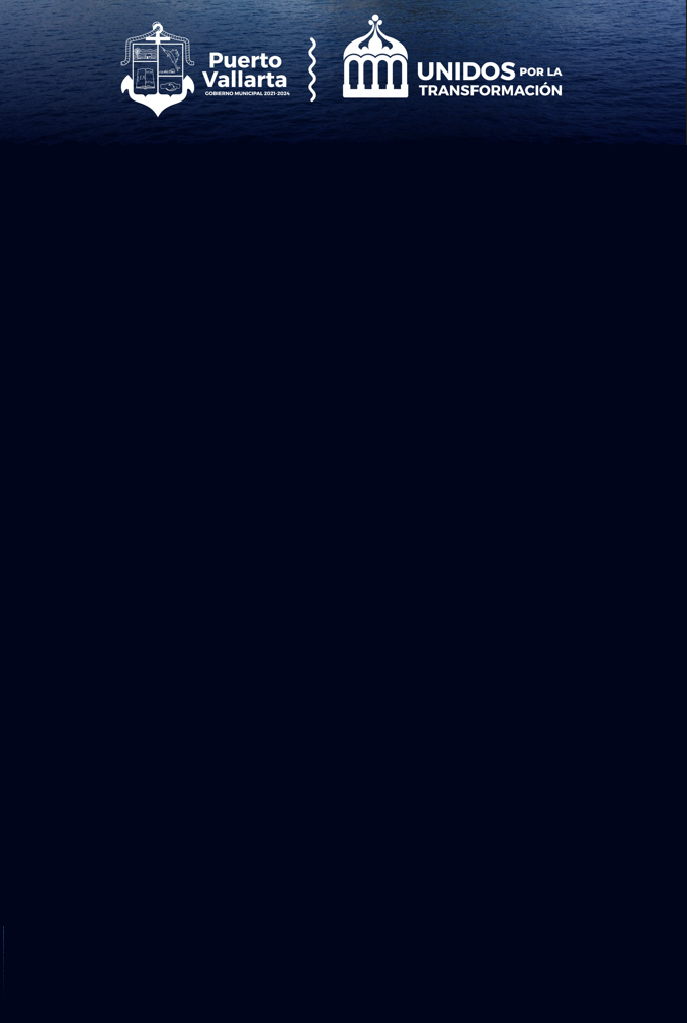                 DécimoInforme TrimestralGOBIERNO MUNICIPAL DE PUERTO VALLARTA, JALISCO 2021-2024 Décimo Informe TrimestralCon fundamento en lo establecido en el artículo 8.1 fracción VI inciso l) de la Ley de Transparencia y Acceso a la Información Pública del Estado de Jalisco y sus Municipios, se emite el presente Informe Trimestral de actividades realizadas por la Administración Pública del Municipio de Puerto Vallarta, Jalisco, en el periodo comprendido del 01 de enero al 31 de marzo del 2024.El contenido del presente informe se desglosa conforme a los 5 Ejes del Plan Municipal de Desarrollo y Gobernanza 2021-2024:Eje 1. Seguridad y Protección CivilEje 2. Bienestar de las personasEje 3. Prosperidad económica incluyenteEje 4. Territorio y protección ambientalEje 5. Gobierno para resultadosCONTENIDO EJE 1. SEGURIDAD Y PROTECCIÓN CIVILEstrategia 1.1. Seguridad pública…......…………………………………………………………………………………...………………Estrategia 1.2. Prevención de conductas delictiva………………………………………………………………...……………..…Estrategia 1.3. Tránsito y movilidad…….…………………….…………………………………………………………...……..…….…Estrategia 1.4. Justicia cívica…….…………………….……..………………………………………………………………...………….….Estrategia 1.5. Protección Civil….……….…………….……..………………………………………………………………...………...…EJE 2. BIENESTAR DE LAS PERSONASEstrategia 2.1. Servicios públicos…….…………………………………………………….………………………………...……………Estrategia 2.2. Agua, drenaje y saneamiento…….…………………………………………..………………………...……………Estrategia 2.3. Cultura y deporte……………….…..…………..…………………………………………………………...……………Estrategia 2.4. Grupos vulnerables…...….….…………..………………………………………………………………...……………Estrategia 2.5. Obligaciones del Estado…………………………………………………………………………………...……………EJE 3. PRÓSPERIDAD ECONÓMICA INCLUYENTEEstrategia 3.1. Trabajo  incluyente….…………………………………………………….…………………………………....….….…Estrategia 3.2. Turismo Próspero…….………………………………..…………………………..………………………...….…….…Estrategia 3.3. Emprendimiento e  innovación……….…..…………………………………………………………...……………Estrategia 3.4. Integración  agropecuaria…...….……..………………………………………………………………...……………EJE 4. TERRITORIO Y PROTECCIÓN AMBIENTALEstrategia 4.1. Desarrollo urbano y metropolitano.…….……….………………….………………………………...…………Estrategia 4.2. Planeación  territorial………..………………………..…………………………..………………….……...…….….Estrategia 4.3. Biodiversidad………….…………………………....…………………………………………………….……...………..Estrategia 4.4. Ríos, playas y mar...…...….………………..………………………………………………………….……...………..Estrategia 4.5. Cambio Climático….…...….………………..………………………………………………………………...………..EJE 5. GOBIERNO PARA RESULTADOSEstrategia 5.1. Combate de la corrupción.….……………….…….………………….………………………………...………...…Estrategia 5.2. Transparencia y rendición de cuentas.…………………………………..………………………...………..….Estrategia 5.3. Gestión efectiva.……..………………………....…………………………………………………………...…….…..…Estrategia 5.4. Mejora regulatoria y modernización administrativa…….…………………………………...………..…Estrategia 5.5. Gobernanza y participación ciudadana.……….…………………………………………………...………..…EJE 1. SE GU R I D AD Y P R OT E CCI ÓN CI VI LObjetivoGarantizar la seguridad de todas las personas que habitan y transitan en el territorio Vallartense, generando espacios y entornos seguros, con orden público, cultura de la paz, respeto a los Derechos Humanos, y acciones coordinadas con los tres órdenes de gobierno y la sociedad civil.ESTRATEGIA 1.1. SEGURIDAD PÚBLICA  Con el fin de proporcionar tranquilidad tanto a los residentes como a los visitantes de Puerto Vallarta, la Dirección de Seguridad Ciudadana se dedica a garantizar la seguridad en las calles y vecindarios de la ciudad, así como a mantener un entorno social seguro en todo el municipio. Para alcanzar este objetivo, trabajamos incansablemente en colaboración con nuestras diversas áreas, implementando las estrategias establecidas en nuestro Plan Municipal de Desarrollo y Gobernanza. Durante este período, hemos logrado los siguientes resultados notables: La Subdirección Operativa registró un total de 500 ingresos de personas detenidas en los separos municipales durante la actual administración, clasificados de la siguiente manera:En lo que respecta a los delitos de fuero común, se registraron 2 casos de lesiones, uno por amenazasDurante este período, nuestro patrullaje constante en diversas colonias de la ciudad ha llevado a la recuperación de un total de 30 vehículos y 11 motocicletas previamente reportados como robados. Estos vehículos recuperados se entregan a las autoridades del Ministerio Público siguiendo los procedimientos establecidos.Hemos llevado a cabo un total de XXX Operativos de Seguridad Pública en todo el municipio durante el mismo lapso de tiempo. Es importante destacar que la ejecución de estos operativos no ha descuidado en absoluto el patrullaje habitual en la ciudad. Entre los operativos realizados, cabe resaltar:En cuanto a las acciones llevadas a cabo en la Academia Municipal de Policía, se implementaron diversos cursos, siendo este el resultado:   Dentro de las variadas funciones desempeñadas por la Dirección de Seguridad Ciudadana, la Subdirección Jurídica gestiona asuntos legales. En total, hemos atendido 1,206 asuntos de naturaleza jurídica. Estos abarcan diversas actividades, como asesoramiento a los miembros de la policía, respuesta a requerimientos judiciales y ministeriales, gestión de cuestiones de derechos humanos, resolución de asuntos internos y seguimiento a medidas cautelares, entre otros.En el área de Radios y Patrullas, se realizaron 7 reparaciones de torretas y Sistema de Emergencia  de Seguridad Pública y Tránsito, con 9 acciones de mantenimiento preventivo a unidades.. Además, se atendieron 60 servicios de afinación realizados a unidades, 17 Siniestros unidades, Graduación décimo novena generación de policia preventivo. siendo un total de 31 elementos que se incorporan a las filas de la dirección de seguridad ciudadana., entre otros.Por otra parte, la Unidad de Investigación tiene la responsabilidad de buscar personas desaparecidas en diversos puntos de la ciudad, como albergues, centros médicos, centros de rehabilitación y hospitales. En este sentido, se llevaron a cabo dos investigaciones relacionadas con la Alerta Amber, lo que resultó en la localización de 10 personas. Además, se brindó apoyo en la elaboración de 15 Informes Policiales Homologados, Informe Policial Homologado entregados a Fiscalía.Otro de los factores que han contribuido a inhibir la comisión de conductas delictivas ha sido el fortalecimiento de la capacidad de respuesta de nuestros agentes a través del mantenimiento preventivo y correctivo constante de nuestras unidades y equipos de comunicación en la Comisaría. También, hemos mejorado las instalaciones de sistemas de emergencia en todo el municipio, incluyendo las áreas turísticas y las zonas con mayor índice de delitos. Esto nos ha permitido atender llamadas de emergencia al 911 directamente en la calle. Durante este periodo, recibimos un total de 89528 llamadas telefónicas de emergencia.ESTRATEGIA 1.2. PREVENCIÓN DE CONDUCTAS DELICTIVA Para la Prevención de conductas delictivas en la comunidad y la promoción de la reconstrucción del tejido social, la Dirección de Seguridad Ciudadana cuenta con diversas áreas que ejecutan acciones tendientes al cumplimiento de esta estrategia, teniendo los siguientes resultados durante este periodo:En el departamento de Trabajo Social, durante el periodo del 01 de enero al 31 de marzo del presente año, se llevaron a cabo las siguientes actividades:Se prestaron 1,711 atención de trabajo Social, correspondientes a 692 gestión de alimentos a Detenidos, 226 llamadas en general en relación a detenidos, 156 asistencia para informes a familiares de los detenidos, Entrega de 4 menores infractores (Localización de familiares para entrega de menores), 495 tamizajes realizados y, 37 entrega de donaciones de ropa a los detenidos, 51 Detenidos no aptos para ingresar, entre otros.Las actividades realizadas por el área de Prevención del Delito tienen como objetivo fomentar un mayor desarrollo y conocimiento, con el propósito de mejorar las condiciones de vida y prevenir conductas delictivas. Esto se logra a través de la implementación de programas en planteles educativos. Durante este trimestre, estos programas se llevaron a cabo en 15 escuelas, beneficiando a un total de 3331 alumnos con las medidas preventivas. En vista del arduo desempeño de sus funciones las Unidades Especializada de Atención en Violencia Familiar (Unidad Rosa Pv 350) y la Unidad Especializada Policial en Atención a Mujeres Víctimas de Violencia (Unidad de notificaciones de medidas de protección Pv. 366), durante este periodo acudieron y ofrecieron diversos mismos se desglosan de la siguiente manera: En cuanto a las actividades llevadas a cabo por otras de las áreas pertenecientes al área de prevención del delito se llevaron a cabo en las áreas de Psicología, la Unidad de Intervención en Crisis y Riesgo Suicida, así como la de Trabajo Social, durante este periodo atendieron los siguientes servicios a la ciudadanía:De este mismo modo se hace mención las actividades que llevaron a cabo por el área de Vinculación Ciudadana y Proximidad Social mismas que han tenido como objetivo tener un acercamiento a la ciudadanía con el objetivo de buscar mejorar la condición de vida de la ciudadanía, por lo que durante este periodo se llevaron a cabo en 7 colonias reuniones  con asistencia de 103.ESTRATEGIA 1.3. TRÁNSITO Y MOVILIDAD Como parte de las actividades para mantener un mejor orden y control en la Vialidad en el municipio se han realizado diversas labores de vigilancia como lo son la expedición de folios, detenciones por infracciones, exámenes de alcoholemia, atención de choques, entre otros. Dando como resultado las siguientes acciones durante el periodo que se informa:Como parte de las funciones que lleva a cabo la Subdirección de Vialidad, con el fin de mantener un mejor orden y control en la Vialidad del municipio, se han venido realizando el trabajo de semaforización que consisten en: mantenimiento de fallas de programación, focos fundidos, tarjetas de CPU, focos Led, cableado, vialetas, señales, látigos de poste, boyas, controles, juegos de luces y pendones alusivos a medidas de salubridad, un total de: 369  trabajos.Así como durante este periodo se brindaron apoyos realizados por personal de vialidad de los cuales se desprenden; obras, antorcha, eventos varios, eventos deportivos, vehículos abandonados, caravana, peregrinaciones, apoyo a escuelas, apoyo a desfiles, cabalgatas, apoyo a camiones, vías recreativas, manifestaciones y apoyo a marchas, total de: 712 apoyos.ESTRATEGIA 1.4. JUSTICIA CÍVICA Los Jueces Municipales realizan la determinación de la responsabilidad de los presuntos infractores en materia administrativa y las sanciones aplicables a cada caso. Como resultado en el desarrollo de sus funciones, durante el periodo comprendido del trimestre de enero a marzo del presente año 2024, los Jueces Municipales emitieron un total de 266 Acuerdos con sanciones económicas recaudando $825,463.00.00 (Ochocientos veinticinco mil cuatrocientos sesenta y tres pesos 00/100)  y 345 Resoluciones dictadas en rebeldía (proveídos) recaudando $956,098.00 (Novecientos cincuenta y seis mil noventa y ocho pesos 00/100 M.N), todos derivados de la calificación de las Actas levantadas por la áreas con facultades de inspección de la Dirección de Inspección y Reglamentos, de la Dirección de Protección Civil y Bomberos, de la Dirección de Desarrollo Urbano y Medio Ambiente y el Centro de Control Asistencia Ambiental y Albergue Municipal, a consecuencia de faltas a los Reglamentos Municipales que regulan las materias objeto de la supervisión de las Dependencias antes descritas. Asimismo, en el Juzgado Municipal adjunto de la Dirección de Seguridad Ciudadana se generaron un total 416 expedientes por faltas administrativas por infracciones al Reglamento de Policía y Buen Gobierno.Finalmente se informa que se calificaron un total de 334 folios de tránsito por faltas a la Ley de Movilidad, Seguridad Vial y Transporte del Estado de Jalisco, así como 23 expedientes administrativos por faltas de la Ley de Movilidad, Seguridad Vial y Transporte del Estado de Jalisco (Operativo Alcoholímetro) de las sanciones pecuniarias impuestas a causa del operativo se recaudó un total de $1’766,860.75.00  (Un millón setecientos sesenta y seis mil ochocientos sesenta  pesos 00/100 M.N.)RECURSOS INTERPUESTOSLos medios de defensa interpuesto por ciudadanos sumaron 267 todos de inconformidad, en donde se recaudó la suma económica de $826,963.00 (Ochocientos veintiséis mil, novecientos sesenta y tres pesos 00/100 M.N) Se atendieron un total de 167 ciudadanos en las instalaciones de la UMA (Unidad Municipal Administrativa) y se calificaron un total de 4,431 folios de tránsito en ambas sedes de Jueces Municipales (seguridad Ciudadana y UMA).ESTRATEGIA 1.5. PROTECCIÓN CIVILDurante el periodo que se informa, nos complace anunciar que hemos fortalecido significativamente nuestro parque vehicular con la adquisición de nuevas unidades y equipamiento de vanguardia. Realizamos una inversión considerable de $12,757,870.02 (Doce millones setecientos cincuenta y siete mil ochocientos setenta pesos 02/100 M.N.), la cual ha sido destinada a la adquisición de 5 Unidades de Primera Respuesta tipo Pick-Up, Tipo RAM 1500 CREW SPORT 4X4, Marca DODGE, de color rojo flama, modelo 2023. Estas unidades, enumeradas como B-102, B-103, PC-15, PC-16 y PC-17, se suman a nuestra flota para mejorar tanto la movilidad del personal como los tiempos de respuesta ante emergencias.Además, hemos adquirido 4 unidades ambulancia de Marca FORD, de color Rojo, Modelo 2023, identificadas con las series B-98, B-99, B-100 y B-101 respectivamente. Estas unidades están completamente equipadas para atender urgencias básicas, cumpliendo con las normas nacionales e internacionales. Cada una cuenta con un área médica equipada con tablero de control, semáforo de la vida para monitoreo del estado físico del paciente, display de LCD, camilla, tanque de oxígeno, entre otras características.En otro ámbito, para reducir los riesgos para la ciudadanía de manera organizada, supervisada y eficiente, la Dirección de Protección Civil y Bomberos brindó un total de 2,774 servicios a la población durante este periodo. Estos servicios incluyen actividades relacionadas con servicios prehospitalarios, servicios de guardavidas, servicios generales contra incendios y gestión de riesgos. los cuales se desglosan de la siguiente:Contemplando las delegaciones con mayor incidencia de servicio, las siguientes: zona Centro, el Pitillal, Ixtapa, Las Juntas, Las Palmas, Zona Sur y ZOFEMAT; teniéndose mayormente en el Pitillal de nuestro Municipio de Puerto Vallarta con 949 servicios requeridos.Al ser un destino turístico de playa las acciones de prevención y servicios llevadas a cabo por los guardavidas en la ZOFEMAT, han evitado en gran medida la ocurrencia de incidentes. En este sentido, de enero a marzo se brindaron 59 acciones.Derivado de las acciones encaminadas a los procesos administrativos de Reducción de Riesgos en este rubro se enmarcan 1,596 acciones, destacándose el seguimiento administrativo en beneficio de los ciudadanos para trámites municipales, así como la vigilancia de actividades consideradas de riesgo como son construcciones y giros restringidos, entre otros.Así como durante este mismo periodo de la administración, la Dirección llevó a cabo acciones de dictaminación realizando 63 acciones, destacándose los dictámenes de riesgo, y las supervisiones a actividades consideradas de riesgo.En cuanto al área Jurídica se atienden asuntos de índole jurídico como lo son; el seguimiento documental de Amparos, Transparencia, Fiscalía del Estado, Constancias de siniestros, entre otros, siendo un total de 148 procesos.Acciones llevadas a cabo por el área de Capacitación de la Dirección de Protección Civil y Bomberos de Puerto Vallarta comprendidas en este periodo se dividen en los siguientes rubros:En cuanto a las acciones llevadas a cabo del área administrativa de esta dirección de Protección Civil y Bomberos, durante este periodo se recibieron 1,531 documentos recibidos, 49 reuniones atendidas y asistieron en apoyo a 50 eventos, en cuanto a la atención ciudadana se brindó en las instalaciones de esta dirección durante en este periodo 1,927 atenciones.En relación con las labores que aún realiza el equipo del Área de Atlas de Riesgos (Coordinación Científica), queremos informar que actualmente se encuentran inmersos en la Fase II, que se centra en la identificación de peligros. Durante esta etapa, elaboraron 21 cartografías y una capacitación, así como la atención de 5 proyectos internos . Estos datos se utilizan para mantener actualizado este instrumento, proporcionando así la información más reciente sobre los peligros presentes en nuestro municipio."EJE 2. BIENESTAR DE LAS PERSONASOBJETIVO: Bienestar de las personas en el municipio de Puerto Vallarta con el ejercicio efectivo de sus derechos humanos, a través de la prestación de servicios públicos eficientes y de calidad, promoción de la cultura y deporte, atención a grupos vulnerables y gestión interinstitucional de obligaciones del Estado.ESTRATEGIA 2.1. SERVICIOS PÚBLICOSEs de suma importancia mantener la prestación constante de servicios públicos de alta calidad, ya que su relevancia está estrechamente vinculada al bienestar tanto de los habitantes de Puerto Vallarta como de los visitantes. En este contexto, durante el trimestre que abarca desde enero hasta marzo del año 2024, la Dirección de Servicios Públicos Municipales llevó a cabo una serie de acciones significativas en relación a los servicios de alumbrado público, parques y jardines, aseo público, relleno sanitario, cementerios municipales y rastro municipal.Con el fin de impulsar la operatividad de la Dirección de Servicios Públicos Municipales para beneficio de los habitantes de Puerto Vallarta, en el trimestre que se informa, se renovó el parque vehicular que consta de 9 camionetas de redilas tipo estaquitas, 4 camiones compactadores ZOFEMAT, 3 grúas, 4 camionetas contenedoras y 4 cuatrimotos con una inversión histórica de $33,398,499.84 y así contar con una infraestructura fortalecida y eficiente que  permita ofrecer servicios públicos de calidad, mejorando la calidad de vida y el bienestar de todos, pues se optimizarán los trabajos de limpieza y recolección, además del transporte de materiales, insumos, personal y herramientas”.Las acciones emprendidas en cada uno de estos ámbitos son las siguientes:Servicio de Alumbrado PúblicoEn cumplimiento de brindar un servicio de calidad de alumbrado en vías públicas, parques públicos y demás espacios de libre circulación del municipio para contribuir a una mejor seguridad e imagen urbana, durante el trimestre que se informa se realizaron las siguientes acciones de intervención en la infraestructura del alumbrado público, las cuales beneficiaron a más de 63 colonias de las Delegaciones Pitillal, Las Juntas, Ixtapa, Las Palmas y Zona Centro de Puerto Vallarta:Rehabilitación de 572 lámparas o luminariasRehabilitación de 21 reflectoresInstalación de 12 lámparasInstalación de 149 reflectoresReparación de 206 circuitos20 apoyos a instituciones y dependencias externas.Con el fin de impulsar la operatividad de la Dirección de Servicios Públicos Municipales para beneficio de los habitantes de Puerto Vallarta.“una infraestructura fortalecida y eficiente permite ofrecer servicios públicos de calidad, mejorando la calidad de vida y el bienestar de todos, pues se optimizarán los trabajos de limpieza y recolección, además del transporte de materiales, insumos, personal y herramientas”.Servicio de Parques y Jardines En cumplimiento de la mejora continúa de la prestación del servicio de limpieza, poda, mantenimiento y mejoramiento de las áreas verdes del municipio, durante el trimestre que se informa, se atendieron un total de 1,807 servicios a la población, recolectando un total de 4,060 toneladas de residuos vegetales; los servicios consistieron en:Servicio de Aseo Público En cumplimiento del compromiso de mantener limpio el municipio, durante el trimestre que se informa, se realizaron las siguientes acciones de limpieza y recolección de basura que generaron 44,973.44 toneladas de residuos sólidos urbanos que tuvieron como destino final el relleno sanitario “El Gavilán”:Así también, se realizaron las siguientes acciones de limpieza y recolección de basura que generaron 376 toneladas de residuos que tuvieron como destino final el sitio denominado La escombrera “San Nicolás”: Servicio de Relleno SanitarioEn cumplimiento con el compromiso de contar con sitios para la adecuada disposición final de residuos sólidos urbanos, durante el trimestre que se informa se continuó con los programas implementados para el mejoramiento y buen funcionamiento del relleno sanitario “El Gavilán”, logrando los siguientes resultados: se recolectaron un total de 8,208,000 litros de lixiviados, los cuales fueron trasladado a Planta de Tratamiento del SEAPAL Vallarta; así mismo, en dicho sitio se vertieron un total de 62,942 toneladas de residuos sólidos urbanos. En el procedimiento de cubrir los residuos con el fin de evitar la emanación de gases y partículas, dispersión de residuos, controlando la fauna nociva con los residuos confinados, se utilizó un total de 43,778m3 de material (suelo natural).Servicio de Cementerios municipales Respecto al servicio de cementerios públicos, durante el trimestre que se informa, se realizaron en beneficio de la población 225 acciones en los cementerios municipales de Ramblases, 05 de diciembre, Ixtapa, Progreso y Las Palmas, de las cuales 153 consistieron en inhumaciones y 70 solicitudes de apoyo atendidas, en este trimestre se realizaron 02 exhumaciones.Servicio de Rastro Municipal En cumplimiento del compromiso de otorgar un servicio eficiente a los usuarios del rastro municipal y entregar un producto cárnico de excelente calidad, sanidad e inocuidad, durante el trimestre que se informa, en el Rastro Municipal se realizó el sacrificio de un total de 173,834 ejemplares, de los cuales 2,710 corresponden a bovinos, 6,174  porcinos,164,673  aves y 277 ovicaprinos.Mercados MunicipalesLos Mercados municipales requieren un trabajo permanente de mantenimiento preventivo y correctivo que garantice el funcionamiento, imagen atractiva para los vallartenses y el turismo. Esto se logra gracias al trabajo en coordinación con la Dirección de Servicios Públicos Municipales y la Dirección de Mantenimiento e Intendencia. Las Acciones realizadas en los diferentes mercados municipales de Puerto Vallarta son:Mercado Rio CualeCon rotomartillo se realizó reparación de piso del wc de hombres.Se colocaron etiquetas a los 9 extintores de patrimonio, que se encuentran en este mercado para la seguridad del inmueble.Mercado Emiliano ZapataSe realiza la impermeabilización del mercado, así como resanar las grietas.Mercado 5 de diciembreEl mercado municipal llamado como la colonia en la que se encuentra entre calle Brasilia y salvador, conocido como mercado del mar por este producto ancla que se encuentra en este lugar, visitado por usuarios frecuentes y turistas nacionales como internacionales, ya que todo el año cuenta con visitantes, notando una economía resiliente por sus giros comerciales  fruterías/verdulerías, carnicerías, pollerías, pescaderías, cocinas de comida tradicional Mexicana, abarrotes, boutiques(ropa y accesorios) mercerías, tortillerías, reparación de equipos de tecnología, cremerías, tiendas y cafeterías; en su mayoría son productos de canasta básica en la entidad. Se realizó reparación de ranita del wc mujeres. Se reparó la fuga de agua de los baños de hombres. Se cambió flotador en los tinacos de este mercado.Se cambiaron lámparas de los postes del parque del mercado 5 de diciembreSe retiraron tejas, se resano el techo donde había grietas, para comenzar con los trabajos de impermeabilización.Se solicitó a aseo público apoyó con el Vactor donde se realizaron trabajos de desazolves de los registros.Se solicitó al aseo público retirar escombro de las tejas que se generó por la impermeabilizada.Se cambiaron 2 tanques con baños completos con sus respectivos herrajes y mangueras en los baños de hombres de este mercado. Así como cambiar un (1) empaque para tanque.Mercado de IxtapaEste mercado cuenta con 42 concesiones con base en los siguientes giros: alimentos preparados, lavandería, tortillería, carnicería, imprenta, estética, salón de belleza, productos de limpieza, reparación de electrodomésticos, papas fritas.El mercado no cuenta con muchos consumidores, esa es una de las razones por las cuales se contrató a una persona que ideara un plan de promoción para la Jefatura de Mercados.Se deshierbe parte de las jardineras por compañero de intendencia Se cambió el cespol de baños de este mercado.ESTRATEGIA 2.2. AGUA, DRENAJE Y SANEAMIENTOEl acceso a un servicio de agua potable y de saneamiento de las aguas residuales adecuados, impacta positivamente en la salud de la población, por lo que, el Organismo Público Sistema de Agua Potable, Drenaje y Alcantarillado de Puerto Vallarta, Jalisco (SEAPAL Vallarta) de forma permanente implementan acciones para mejorar y brindar servicios de agua potable y saneamiento de calidad. Como parte de las acciones para dotar a la población de Puerto Vallarta de Agua Potable en el periodo de enero 2024 a marzo 2024FUENTES PUNTUALES DE CONTAMINACIÓN A CUERPOS DE AGUA:Se mantiene un programa constante de Monitoreo de Agua Residual; mediante Análisis Fisicoquímicos y Microbiológicos, en las 8 descargas de aguas residuales de las Plantas de Tratamiento (proceso de liberar o soltar aguas tratadas utilizadas previamente en alguna actividad humana a un cuerpo receptor de agua).MONITOREO REMOTO DE POZOS Y TANQUES Se realiza el monitoreo diario y constante de las horas trabajadas de las estaciones de bombeo de los 37 pozos y galerías; de estos 2 se encuentran fuera de servicio.DIFUSIÓN DE CULTURA DEL AGUA EN ESPACIOS PÚBLICOSMANTENIMIENTOS PREVENTIVOS EN FUENTES DE ABASTECIMIENTO, PLANTAS DE TRATAMIENTO, COLECTORES Y EQUIPOS DE REBOMBEOSANEAR LAS AGUAS RESIDUALES EN EL MUNICIPIONota: Se presenta un aumento significativo, debido a la infiltración de agua a nuestro sistema de tratamiento por el temporal de lluvias.De acuerdo con la normatividad el 75% de las aguas producidas son las que se desechan por el sistema de alcantarillado y requieren ser saneadas. Puerto Vallarta se encuentra por arriba de la cobertura de tratamiento a nivel estado (77.3%) y nacional (67.5%), pese a nuestro buen nivel de saneamiento en la cabecera municipal; contamos con colonias incorporadas al sistema de agua potable formal, que carecen del sistema de alcantarillado sanitario.LABORES PREVENTIVAS PARA EVITAR QUE LOS CANALES, RÍOS Y ARROYOS SE VEAN CONTAMINADOS CON AGUAS RESIDUALES.Se realizan mantenimientos preventivos para evitar que la infraestructura existente presente derrames de aguas residuales, en los canales, ríos y arroyos.INFRAESTRUCTURA DE LOS SERVICIOS DE AGUA POTABLEGESTIÓN COMERCIALESTRATEGIA 2.3. CULTURA Y DEPORTEPara preservar, promover y difundir el patrimonio artístico y cultural, así como fomentar la actividad física en el municipio, nuestra Administración ha implementado una serie de talleres, eventos y acciones centradas en la rehabilitación y mantenimiento de espacios públicos destinados a actividades deportivas y culturales. A continuación, se detallan las iniciativas realizadas hasta el momento:El Instituto Vallartense de Cultura, como organismo público descentralizado, desempeña un papel fundamental en la promoción y fortalecimiento de la cultura en todas sus formas. Además, se dedica a la educación artística, el rescate y la preservación del patrimonio cultural de Puerto Vallarta. En este contexto, el Instituto ha organizado talleres en cuatro sedes diferentes: Centro Cultural la Lija, Centro Cultural Cuale, Centro Cultural Pitillal y Centro Cultural Biblioteca Mojoneras. Durante el período de enero, febrero y marzo de 2024, se llevaron a cabo diversos talleres que atrajeron la participación de un total de 4,638 alumnos. Estos estudiantes se inscribieron en los cursos impartidos por el Instituto Cultural Vallartense. A continuación, se proporcionan detalles sobre los talleres y la distribución de alumnos por sede:Centro Cultural La Lija: Se realizaron 23 talleres, en los cuales participaron 656 alumnos inscritos.Centro Cultural Cuale: Se organizaron 10 talleres, con una inscripción total de 177 alumnos. Centro Cultural Pitillal: Se ofrecieron 17 talleres, con una matrícula total de 646 alumnos.Centro Cultural Biblioteca Las Mojoneras: Se impartieron 7 talleres, atrayendo a un total de 3159 alumnos inscritos.Estas cifras reflejan el compromiso continuo de esta Administración en enriquecer la vida cultural y deportiva de la comunidad, así como en brindar oportunidades significativas para el desarrollo personal y colectivo a través de la participación en estas iniciativas.Durante este periodo se realiza la presentación y exhibiciones de los talleres donde los alumnos muestran el aprendizaje adquirido, llevando a cabo el 16 de febrero en el marco del día del amor y la amistad , actividades de danza, canto , baile y música con un aforo de más de 200 visitantes, se llevó a cabo el 23 de febrero, el evento llamado MISTICO exposición de pintura de 45 alumnos del taller de dibujo y pintura  con un total de 150 obras expuestas en la explanada del centro cultural Cuale y el auditorio del instituto vallartense de cultura con un aforo de 350 personas,  el primer torneo de ajedrez femenino, con motivo del día internacional de la mujer, realizado el 09 de marzo con  más de 90 visitantes.   También se realizaron durante el periodo de enero a marzo 2024, los siguientes eventos:Con una inversión de $5,000,000.00 recurso 100% de la iniciativa privada y en coordinación con el Instituto Vallartense de Cultura, se inició el proyecto de Renovación de pintura de la Unidad Habitacional la Aurora, con el fin de darle vida cultural y embellecer dicha colonia, a la fecha se han pintado  45 edificios lo que representa un total del 70% de avance, con este proyecto se beneficia a un total de 5,656 personas según datos del INEGI 2020.Adquirir una cultura deportiva es de vital importancia para mejorar la vida social y cultural, ya que los deportes pueden ayudar a superar diferencias, rompen estereotipos, diferencias culturales y formas de discriminación. Por ello, el Consejo Municipal del Deporte (COMUDE) a través de acciones las mencionadas se ha mantenido la promoción de una cultura del deporte:Para lograr los objetivos en materia de deporte y activación física, es indispensable contar con espacios deportivos en condiciones adecuadas para uso y disfrute de niños, jóvenes y adultos, por lo cual el COMUDE cuenta con el Programa de Rehabilitación de Espacios Deportivos, cuyo objetivo es prolongar el tiempo de vida útil en las canchas y espacios deportivos con la realización de trabajos de mantenimiento preventivo y correctivo, ejecutando las siguientes acciones:Se pintaron en los meses enero, febrero y marzo se pintaron 2 canchas de usos múltiples, oficinas, área de estacionamiento, escaleras, baños, así como estructura y barandales con un total de 3,889 metros Lineales, en el programa “Rehabilitación de Espacios” beneficiando a alrededor de 23,619 personas.Se pintó oficinas área administrativa, cajones de estacionamiento Polideportivo, de la Unidad Alfonso Diaz Santos Se pintaron escaleras, baños, área de fuente de sodas y fachada del polideportivo de la Unidad Alfonso Díaz Santos Se pintó rack de bicicleta en el malecón Se pintó cancha de usos múltiples y gradas de la colonia L. Vallarta Se pintaron barandales y pasamanos de las gradas de beisbol de la Unidad Alfonso Diaz Santos.Se pintó la cancha de usos múltiples de la agencia municipal de Mojoneras Se pintaron las gradas de la cancha de fútbol de ramblases, así como el levantamiento de las canchas de uso múltiples.Se pintó la unidad deportiva de la colonia Guadalupe VictoriaSe pintó cancha de uso múltiples de la unidad deportiva lomas de san Nicolás Se hizo levantamiento de la cancha de fútbol de la localidad de la desembocada y nuevo Ixtapa.Se pintaron las bancas de la alberca olímpica de la unidad deportiva Alfonso Diaz Santos Se rehabilitaron 18 aparatos de gimnasio al aire libre en la unidad deportiva Agustín Flores Contreras.Poda en las canchas de fútbol, béisbol.En el mes de enero se pintaron 2 canchas de usos múltiples, oficinas, área de estacionamiento, escaleras, baños, así como estructura y barandales con un total de 3,889 metros, beneficiando a alrededor de 23,619 personas.ACCIONES REALIZADAS PARA PROMOVER PROYECTOS EN MATERIA DE CULTURA FÍSICA Y DEPORTEEs primordial para esta Administración que la comunidad de Puerto Vallarta tenga la disciplina de practicar algún deporte y adquiera hábitos saludables para una mejor calidad de vida; por lo cual el COMUDE cuenta programas que propicien la actividad recreativa, como un medio cuyo propósito es la mejora de algún componente de la aptitud física que abone al goce de buena salud.Escuelas de Iniciación Deportiva (EIDE) Mediante el Programa de Escuelas de Iniciación Deportiva (EIDE) se imparten clases de bloques meso cíclicos en ciertas instalaciones administradas por el Consejo, en las disciplinas de karate-do, boxeo, gimnasia rítmica, gimnasia artística, natación y voleibol. Durante el periodo comprendido del mes de enero a marzo del año 2024, se tuvo una asistencia general de 967 alumnos que practican alguna disciplina que se otorgan:Gimnasia Artística Se llevó a cabo la copa Internacional, donde participaron más de 2,000 gimnastas de toda la Repúblicas Mexicana, el municipio de Puerto Vallarta participó con 14 gimnastas de los niveles 4,5,5,7,y 8. Los resultados obtenidos fueron 53 medallas de oro que se distribuyen en: 16 de oro, 11 de plata y 8 de bronce.Gimnasia ArtísticaEn la copa Yucatán de gimnasia rítmica, en Mérida Yucatán, se clasificó con el 40% de calificación para los juegos nacionales CONADE.AjedrezSe llevó a cabo el evento torneo selectivo de Ajedrez, rumbo a la estatal 2024, en el polideportivo de Puerto Vallarta, el torneo tuvo la participación de 70 competidores. Se realizó el torneo estatal de Ajedrez 2024 en Guadalajara, obteniendo los siguientes resultados:Los 6 primeros lugares por categoríaSub 12 varonil: Leonardo García Alcantar Sub 12 femenil: Valentina Rodríguez SolteroSub 16 varonil: Mahir Abdiel Montoya VázquezSub 16 femenil: Keila Sofía Citlaly Nuñez Flores Sub 20 varonil: José Carlos Mun Borrayo Sub 20 femenil: Jolet Medina Ramos Eventos en el polideportivo:Entrega de reconocimientos a los alumnos de diferentes disciplinas que participaron en sesiones de psicología deportiva en el polideportivo de COMUDE Puerto Vallarta. Se recibió al equipo de fútbol femenil y varonil, junto con sus padres de familia y medios de comunicación, tuvimos una afluencia de más de 200 personas.Se entregó una camioneta tipo Sprinter con inversión de 1.8 millones de pesos para transportar a jóvenes deportistas, con capacidad para 21 pasajeros y el chofer. Dimos la bienvenida a Chayito y Toñito los cuales asistieron a los juegos de Turquía de deporte adaptado 2024.Francisca Rosario Pelayo Fuentes (Chayito) trajo medalla de plata en:100 mts plano400 mts planosRelevos 4x100Antonio Lamas Ávalos (Toñito) también se trajo medallas de plata en:200 mtsRelevo 4x100Relevo 4x400El Departamento de Vinculación:El Departamento de vinculación como encargado de gestionar convenios de colaboración de servicio social con las instituciones educativas de nivel preparatoria y licenciatura, en universidades gubernamentales o privadas. Son 139 alumnos que están inscritos en los programas de servicio social. Cabe hacer mención que en el mes de marzo del presente año se liberaron la carta de prestación de servicio social a 130 alumnos. Eventos Deportivos: Los prestadores de servicio social son requeridos para apoyar al staff de COMUDE en los eventos deportivos organizados por COMUDE o las instituciones públicas o privadas con las cuales se realiza el evento. Apoyo Comunitario COMUDE:Los prestadores de servicio apoyan en la recuperación de espacios deportivos pertenecientes a COMUDE. Lo cual consiste en realizar limpieza de las áreas verdes o mantenimiento a las canchas deportivas o de usos múltiples.Activación Física en primarias: Los prestadores de servicio apoyan a la encargada del Programa LCFyD. Hortencia Yadira Rincón Alvarado, en la gestión de las jornadas y realización de dichas actividades deportivas que se realizan en las primarias y las cuales se les entrega un kit deportivo por parte de COMUDE.SOLICITUD DE ESPACIOS DEPORTIVOS ENERO - FEBRERO -MARZO 2024Promover proyectos en materia de cultura física y deporte.Activaciones Físicas en las Escuelas. Con el objetivo de fomentar la actividad física en los niños y así mismo fomentar el deporte se realizaron durante los meses de enero a marzo del 2024 en planteles educativos activaciones físicas con la finalidad de estas son el ayudar a nuestros alumnos a concentrarse mejor durante las clases o al momento de resolver sus tareas, pues ayuda a una oxigenación óptima, lo que nos mantiene despiertos y atentos, teniendo un total de 1,756 alumnos, cabe mencionar que se hizo también entrega de material deportivo, entre balones de futbol, voleibol y basquetbol.Se realizaron actividades físicas en tres centros educativos teniendo la participación de alumnos y maestros de 1° a 6°grado de primaria con un resultado favorable. realizando diversas actividades dinámicas, con nuestro firme compromiso de seguir motivando a la niñez y que se involucre cada vez más en el mundo deportivo. Activación Física en la Escuela Primaria Héroes de la Patria336 alumnos beneficiados de 1° a 6° grado.Se entregó material deportivo correspondiente a las disciplinas de fútbol, basquetbol y voleibol (5 balones de cada disciplina).Activación Física en la Escuela Secundaria Técnica No. 84 600 alumnos beneficiados de 1° a 3° grado.Se entregó material deportivo correspondiente a las disciplinas de fútbol, basquetbol y voleibol (5 balones de cada disciplina, 5 platos y 5 conos). Activación Física en la Escuela Secundaria Técnica No. 78820 alumnos beneficiados de 1er a 3er grado.Se entregó material deportivo correspondiente a las disciplinas de fútbol, basquetbol y voleibol (5 balones de cada disciplina, 5 platos y 5 conos).El Consejo Municipal del Deporte de Puerto Vallarta continúa apoyando en logística y con espacios deportivos para el desarrollo de eventos deportivos en nuestra ciudad:DE ENERO 2024 MARZO 2024Box Social COMUDE: realizada en el domo de la lija para la ciudadaníaVoleibol Estudiantil: se realiza cada sábado en el domo la lija, con 18 juegos por jornada.X3 magazine box. Noche de gladiadores, cartelería matear y profesional. Realizado en el domo de la lija.Coordinación nacional de becas educativas. Se realizó la entrega de becas, a los estudiantes de educación media superior, realizado en el domo de la lija.Protección civil y bomberos. Se otorga el espacio de la alberca olímpica de la unidad Alfonso días santos, para 10 oficiales, para sus prácticas de natación y salvamento.Instituto ICEP: Competencia deportiva de destreza física para el alumnado, desarrollado en el domo la lija.Educación física y deporte de la zona 52:  Muestreo de escoltas en los niveles primaria y preescolar, desarrollado en el domo de la lija.Instituto Nueva Galicia: Evento denominado día de la amistad de intereses lúdicos para el alumnado, desarrollado en la unidad Alfonso Díaz santos.British American School: Evento deportivo denominado sport day, para el alumnado, desarrollado en la unidad Alfonso Díaz santos.CEFOR OLÍMPICOS: con aprox 50 niños, en la unidad la lija, de lunes a jueves.Licenciatura en educación física de la universidad de Guadalajara. Se imparten fundamentos de deportes de tiempo y salvamento acuático, los días:  lunes y miércoles en pista y alberca de la unidad Alfonso Díaz santosInterzonas: de atletismo de secundarias generales zona 105. Con la participación de 13 secundarias generales se realizó el evento de Inter zona de atletismo lo que representó a más de 3000 alumnos y sus familias.Club deportivo bravo: con más 80 niños en la unidad la lija de lunes a juevesCEFOR OLÍMPICOS con aprox 50 niños, en la unidad la lija, de lunes a juevesDelegación Pitillal: entrenamientos en la unidad la lija para 15 niños y jóvenes del lugarUnión San Miguel: con  40 niños y jóvenes atendidos en la unidad deportiva: Alfonso Díaz Santos, de lunes a jueves por la tardeUnión San Miguel 45: espacio y horario los viernes en la cancha la lija para sus encuentros de fútbolPrácticas deportivas preparatoria regional:  80 alumnos / unidad deportiva Bobadilla.Universidad de Guadalajara / cultura física y deportes: Clases de fundamentos de deportes de tiempo y marca y salvamento acuático, con 45 alumnos, en la unidad deportiva Alfonso Díaz santos.Academia Chopopos Béisbol: se otorga el visto bueno para el equipo, que participará en la liga rio Ameca, siendo local en el campo de béisbol de la unidad Alfonso Díaz santos, con la participación de 25 beisbolistas.The most wanted fighter: II muay thai: espectáculo de peleas con peleadores internacionales y nacionales, con un aproximado de 900 personas de asistencia, realizado en el domo de la lija.Liga Super Máster:  Unión San Miguel se le otorga el espacio de la cancha la liga de fútbol, para realizar sus juegos de local cada viernes por las tardes. En el Instituto Municipal de la Juventud se sigue trabajando para impulsar y motivar a la juventud a participar dentro de las actividades que el instituto realiza, se ha trabajado en lo siguiente en el periodo de enero 2024 a marzo del 2024: Como medida para seguir apoyando a la población estudiantil es situación de vulnerabilidad se hicieron dos entregas de despensas a alumnos foráneos de 20 a 25 años, siendo un total de 40 beneficiarios.  Se llevó a cabo el programa ECODOMO, donde un total de 200 alumnos de 12 a 25 años participaron.Se lanzó la convocatoria para la capacitación para personas de 18 a 30 años, titulada “APRENDE Y EMPRENDE”, la cual tiene como finalidad, que por un periodo de 6 meses se capacite a los interesados para que logren un empleo en una empresa formal, a la fecha ha habido un registro de un total de 60 personas. Se realizó en conjunto con la universidad UNE, una feria de la salud, otorgando orientación psicológica y nutricional atendiendo a un total de 37 personas.Se realizó el Rivera Market donde se contó con la participación de 395 personas. Se realizó una marcha en vinculación con COMUSIDA, con la finalidad de erradicar las enfermedades de transmisión sexual, contando con 110 asistentes. Se realizó el evento cine picnic en colaboración con el Instituto Tecnológico Superior, donde hubo un total de 350 alumnos. Se realizó la conferencia “Conmemorar y Amar” con un aforo de 85 personas. Se realizó el “Mercado Joven” edición 11, con un total de 670 asistentes. Se realizó la donación de arbolitos para el parque lineal creando el espacio Polinizador, contando con una asistencia de 37 personas en el evento. Se realizó la entrega de 32 despensas a jóvenes foráneos.ESTRATEGIA 2.4. GRUPOS VULNERABLES Para esta Administración Pública es prioritario el mejoramiento de las condiciones de vida de toda la población en diferentes ámbitos, priorizando a los grupos más vulnerables, para lo cual se lleva a cabo una política municipal de igualdad con inclusión social de los grupos vulnerables del municipio, mediante diversas acciones, entre las que destacan las realizadas por los siguientes Dependencias y organismos municipales. Para atender las diferentes problemáticas en cuanto a la igualdad de género durante este periodo de enero del 2024 a marzo del 2024, el Instituto Municipal de la Mujer llevó a cabo las siguientes actividades: Se realizaron 9 volanteos por las colonias del municipio para la difusión de los servicios y actividades que otorga el Instituto. Se realizaron un total de 5 foros, y pláticas de temáticas referentes a temas como sensibilización de género, violencia en el noviazgo y perspectiva de género en diversos planteles educativos de educación superior del municipio, contando con un aforo total de 189 asistentes. Se continuó trabajando en la implementación de capacitaciones a servidores públicos, así como a nuevo personal del H. Ayuntamiento, respecto a la temática de perspectiva de género, por lo que en este periodo asistieron un total de 166 servidores públicos. “8M Dia Internacional de la Mujer”En conmemoración del día internacional de la mujer, se realizaron una serie de actividades, encaminadas a la concientización de la importancia de este día que a continuación se mencionan; Se llevó a cabo la cuarta edición del mercadito mujeres, donde se contó con la astenia de 30 stands. Se llevó a cabo la presentación del Libro “Viajera” donde hubo un aforo total de 40 asistentes. Se realizó un foro donde se mencionó la importancia del 8M, en la universidad UNIVA, contando con la asistencia de 30 asistentes. Se realizó el mantenimiento y reparación de cruces de las víctimas de feminicidio ubicadas en las letras de Puerto Vallarta. El total de atenciones jurídicas del trimestre fueron 28El total de atenciones psicológicas del trimestre fueron 64, cabe mencionar que el total de atenciones se debe a que los usuarios no reciben atención solo una vez.Se realizó la entrega de uniformes a la secundaria pesquera, siendo 110 los alumnos beneficiados.Se realizó la entrega de 30 despensas a jóvenes estudiantes foráneos del Instituto Tecnológico Superior. Respecto al fomentar de la inclusión social de persona con Discapacidad en el municipio, el instituto Municipal para la Discapacidad (COMUDIS) llevó a cabo las siguientes acciones:Se realizó en el Centro de Atención Múltiple “Roberto Solís Quiroga” la Convivencia deportiva 2024 del proyecto Pixan, en donde se realizan distintas actividades en la modalidad deporte adaptado, en donde participan la gran mayoría de las asociaciones civiles especializadas y enfocadas en discapacidad de Puerto Vallarta, Jalisco.Se ha podido llevar a cabo una serie de convenios y alianzas con dependencias del sector privado para que los usuarios puedan gozar de beneficiosA continuación, se menciona el total de tarjetones entregados por mes y el total de credenciales COMUDIS: Para poder lograr el desarrollo integral de la población, es necesario ejecutar programas multidisciplinarios de asistencia social pública que otorguen atención a la población que se encuentra en situación vulnerable y con grandes carencias, siendo el Organismo descentralizado Sistema para el Desarrollo Integral de la Familia del Municipio de Puerto Vallarta, Jalisco (DIF Vallarta) un pilar en este tema, mediante el diseño y desarrollo de diversos programas:En lo que a acciones refiere y desprendidas de los programas y unidades administrativa que se operan, el Sistema para el Desarrollo Integral de la Familia: Se realizó la caravana “Regalos del Corazón” llevando cientos de juguetes para las niñas y niños de las zonas rurales del municipio de Puerto Vallarta, realizando una entrega total de 7,000 regalos. Así mismo se llevó a cabo este programa a los pequeñitos del sistema PAID, donados por empresas y organismos, para el día de reyes. Se llevó a cabo la capacitación “Dimensiones del Rol” a docentes de la institución CBTIS 68.Para conmemorar el día internacional de la lengua materna se realizó una expo venta de artesanías y alimentos en el Centro Universitario de la Costa En conmemoración al Día Internacional de la Mujer se realizó en la unidad de atención a la violencia familiar se llevó a cabo el foro de la importancia de la mujer en la vida social y laboral, mismo que fue impartido a usuarias y a personal de esta institución. Se entregaron un total de 121 aparatos ortopédicos en beneficio de los usuarios del Programa de Atención Integral a Personas con Discapacidad (PAID).A través del organismo asistencial hacia los grupos vulnerables de apoyo a la gestión de las pertenencias de familias debido al incendio ocurrido en la colonia Lomas de Enmedio. Cabe mencionar que por primera ocasión se logró brindar un curso de inglés a personas de la tercera edad, así como repostería y masaje, así mismo al finalizar el curso se les brindó a los usuarios sus constancias de finalización del mismo. Respecto a los resultados de las acciones ejecutadas por el DIF Vallarta, relacionados a los apartados del Plan Municipal de Desarrollo y Gobernanza 2021-2024, durante el periodo que se informa se logró lo siguiente:Para el cumplimiento de la política integral de protección de los derechos de niñas, niños y adolescentes para su sano desarrollo, la oficina del Sistema Municipal de Protección Integral de Niñas, Niños y Adolescentes de Puerto Vallarta, Jalisco (SIPPINA) llevó a cabo las siguientes actividades: “2DA CAMPAÑA DE VACUNACIÒN, INCLUISIÒN A NIÑAS, NIÑOS Y ADOLESCENTES, SIPINNA, ISSSTE, ORGANISMOS DE LA SOCIEDAD CIVIL ORGANIZADA”Con el objetivo prioritario, de fomentar y ejecutar los programas de vacunación y el control de la niñez y adolescencia sana se trabaja de manera coordinada con el Instituto de Seguridad de Servicios Sociales de los Trabajadores del Estado, con organismos de la Sociedad Civil Organizada como IMPULSE GDL PV, CHIXSSALUDPARATODXS. Se realizó el 12 de enero 2024, la campaña donde cerca de 1,000 personas, se le aplicaron los biológicos para el virus VPH, HEPATITIS, se ofrecieron pruebas rápidas de VIH, SÍFILIS. Se otorgó también preservativos.Se realizó una campaña de difusión en hoteles, sectores de viaje y agencias turísticas para promover el código de conducta nacional. Evento de visibilizarían de niñas, niños y adolescentes con condición de síndrome de Down donde cerca de 90 infancias, adolescencias y personas con esta condición disfrutaron convivio con familiares, amigos sobre el día internacional del síndrome de Down.LactarioLas madres que se encuentran en periodo de lactancia necesitan un espacio cómodo y seguro para poder amamantar a sus bebés, función que cumple el Lactario que se encuentra en las instalaciones de la Presidencia Municipal (centro), en donde, durante este periodo hubo un total de 98 beneficiadas.ESTRATEGIA 2.5. OBLIGACIONES DEL ESTADOLa importancia del cumplimiento de las obligaciones que como gobierno se adquieren hacia la ciudadanía es un compromiso que se debe respetar y aplicar en todo momento. Por ello como autoridad y en el ámbito de nuestras competencias velamos porque así sea.Educación En el camino hacia la excelencia educativa, programas como la beca CONAFE que se siguen otorgando, en este periodo fue un total de $73,500 pesos 00/100 M.N, lo que se entregó, así mismo y las iniciativas de apoyo a los planteles educativos han demostrado ser pilares fundamentales en el fortalecimiento del sistema educativo. Estos esfuerzos no solo se traducen en la provisión de recursos materiales, por esta razón por medio de la Subdirección de Educación de la Dirección de Desarrollo Social apoyó a 26 planteles con materiales como laminas, pintura, materiales de limpieza, reconocimientos para los educadores de, los apoyos también la renta de dos autobuses para el traslado de alumnos y docentes a dos eventos significativos, uno de ellos fue  el “V ENCUENTRO NACIONAL DE LA DE DGECTI 2024” y el “XXVIII ENCUENTRO NACIONAL DE ARTE Y CULTURA” en su etapa estatal, por último cabe mencionar que también se gestionó el apoyo de la Zona 11 de educación física con el traslado de alumnos y docentes para participar en los juegos nacionales de educación básica,  el monto total de los apoyos en este periodo, enero 2024- marzo 2024  fue de $351.988.24. Programas Sociales La promoción del bienestar y la inclusión social, por medio de los programas sociales se abordan diversas áreas, como la educación, la salud, la alimentación, la vivienda. Del periodo de enero 2024 a marzo del 2024 a través de la Subdirección de Programas Sociales de la Dirección de Desarrollo Social llevaron a cabo las siguientes acciones: Programa “Estudiantes de 10”, Uniformes, Zapatos y Útiles Escolares. Se entregaron 1,320 uniformes y pares de calzado escolar en 12 escuelas públicas de educación básica del municipio.Programa “Transporte escolar”servicio diario de transporte gratuito a 184 alumnos de los niveles de secundaria, preparatoria y universidad. 11 servicios de transporte a instituciones educativas con viajes dentro de la ciudad beneficiando a aproximadamente 211 alumnos.Programa “Seguro Contra Accidentes Escolares”  recibieron atención médica a 818 alumnos que sufrieron algún accidente.Programa “Escuela de Oficios”Se brindaron 18 cursos de capacitación de tratamientos faciales, masaje básico, corte y confección, manicura y pedicura, aplicación de uñas, barbería, repostería navideña, maquillaje, cocina del mar y elaboración de piñatas, en los Centros de Desarrollo Comunitario IDIPE, 24 de febrero, La Montaña y Cocotero, atendiendo a 301 alumnos.       Se están impartiendo diplomados de Barbería, Maquillaje, Repostería y Carpintería para mujeres, Centros de Desarrollo Comunitario IDIPE, Cocotero, delegación Mojoneras e instalaciones de IDEFT, atendiendo a 64 alumnos.Programa “Por un Hogar de 10” Se realizaron los siguientes eventos masivos de entrega de materiales.Delegación Ixtapa, 540 beneficiados.Colonia 5 de diciembre, 555 beneficiarios.Agencia el Colorado, 332 beneficiarios.Agencia Mojoneras, 360 beneficiarios.Colonia Ramblases, 387 beneficiarios. Agencia Tebelchia, 97 beneficiarios.Agencia Boca de Tomatlán, 72 beneficiarios.Así mismo se entregaron 4,554 apoyos en la bodega de la Subdirección de Programas Sociales.Salud Con el objetivo de brindar una mejor calidad de vida a quienes viven con enfermedades de transmisión sexual y fomentar la cultura de la prevención, el Consejo Municipal del Síndrome de Inmunodeficiencia Adquirida (COMUSIDA) dentro del periodo de enero 2024 a marzo del 2024 instalaron un total de 13 módulos de atención e información, los cuales se ubicaron en diferentes puntos estratégicos de la ciudad como lo son: DIF Servicios Médicos Municipales Plaza Pitillal Ixtapa Delegación CUC (IXTAPA)Centro de Rehabilitación  CREAD Plaza Caracol Los Arcos del Malecón Sec No 119 Guillermo Gonzales Camarena Plaza Lázaro Cárdenas Molino de Agua Evento Carnaval Feria del Condón Tianguis Colonia López Mateos Las actividades desarrolladas en ellos fueron aplicación de pruebas de detección de VIH, Hepatitis C y Sífilis; distribución de condones masculinos y femeninos, lubricantes, trípticos e impartición de información básica sobre formas de prevención del VIH y las infecciones de transmisión sexual; información de actividades de COMUSIDA v datos de contacto atendiendo a un total de 4,500 usuarias y usuarios. Se Impartieron PLÁTICAS CARA A CARA Y PLÁTICAS GRUPALES presenciales en Oficina, Módulos, Centros de trabajo y Centros Educativos sobre consejería, salud sexual, información básica de prevención de VIH, SIFILIS, HEPATITIS C e Infecciones de Transmisión Sexual (ITS) a jóvenes con edades de 12 a 19 años de edad y público en general, durante este periodo se contó con un total de 600 asistentes. Se llevaron a cabo Ferias de salud en conjunto con Sistema Municipal DIF e Instituciones tanto Públicas como Privadas instalando Módulos informativos los respectivos servicios que ofrecemos a estudiantes, jóvenes y población en general, a la vez que otorgamos nuestros datos de contacto;En estas actividades se distribuyeron un total de 4,800 preservativos y 6,0000 trípticos oficiales de COMUSIDA y volantes informativos en los eventos públicos. En la siguiente tabla se muestran los totales del periodo de enero 2024 a marzo 2024:  EVENTOSSe realizó el evento “Dia Internacional del Condón 2024” tal evento se realizó el día 13 de febrero en el malecón de Puerto Vallarta, en coordinación con el sistema DIF Municipal, Regidores, escuelas y otras instituciones del H. Ayuntamiento, en mencionado evento se repartieron trípticos, volantes e información junto con preservativos a la población, contando con un aforo total de 600 asistentes. Así mismo se participó en el evento “Carnaval 2024” en coordinación con instituciones del H. Ayuntamiento, los días 22, 23 y 24 de Febrero en el area del malecón , Lázaro Cárdenas, donde se estuvo repartiendo preservativos a la población y asesorando sobre las pruebas de VIH, Sífilis y Hepatitis C. Brindar servicios de Salud de calidad es una de las obligaciones que como gobierno se tiene, siendo de suma importancia la prevención, monitoreo y fortalecimiento del estado de salud de la población, en esa línea, esta Administración ejecuta, mediante la Jefatura de Servicios Médicos Municipales, los siguientes programas:Programa de medicina preventiva: se atendió un total de 150 personas, con los servicios de toma de glicemia, toma de presión arterial, toma de peso y toma de estatura, en diferentes puntos del municipio como:Martes y viernes acudimos a las audiencias ciudadanas con el Presidente Municipal y sus directores a diferentes colonias del municipio en el programa por un Vallarta de 10.Los sábados estamos asistiendo junto con el Programa de Sábados de Transformación a las diferentes colonias del municipio.Estuvimos presentes en los siguientes eventos apoyando con la toma de glicemia, toma de presión arterial, toma de peso y toma de estatura:  Evento torneo femenil de tenis categoría WTAEvento torneo Coconut 2024Evento Papirolas en el CUCXII medio maratón 21k y XXII Carrera recreativa 5k SEAPAL Vallarta 2024Centro de detección COVID gratuito: Funciona de lunes a viernes tomando muestras de 8 am a 21 hrs durante este trimestre se tomaron un total de 31 pruebas SARS COV2, otorgando el certificado para viajar para las personas que lo solicitan y se tramita el certificado de vacunación para viajar al extranjero. Hubo un total de 290 consultas de Psicología en el horario de 8:00 am a 20:00 pm de Lunes a Viernes en las instalaciones de Servicios Médicos Municipales.Se atendieron 790 consultas médicas en las instalaciones de servicios médicos de 8:00 am a 21:00 pm.En el consultorio médico Salud de 10 en el Palmar del Progreso ubicado en calle Bambú 595 se atendieron 180 consultas médicas.En el consultorio médico salud de 10 en la delegación de las Palmas ubicado en calle Hidalgo s/n se atendieron 205 consultas médicas.En el consultorio médico Salud de 10 en la agencia de Boca de Tomatlán ubicado en calle las garzas 532 se atendieron 217 consultas médicas.En este trimestre inauguramos el Cuarto Consultorio Médico Salud de 10 en la agencia municipal mojoneras ubicada entre las calles Jalisco y Zacatecas S/N se han atendido 210 consultas médicas. En el consultorio Médico Salud de 10 en la Delegación del Pitillal ubicado en Hidalgo S/N colonia Leandro Valle se atendieron 457 consultas médicas.EJE 3. PROSPERIDAD ECONÓMICA INCLUYENTEOBJETIVO: Economía municipal activa y competitiva, mediante la innovación y diversificación productiva, que considere la inclusión de todos los segmentos de la sociedad, especialmente a las personas más desfavorecidas, y distribuya los beneficios de la prosperidad de manera más equitativa, en la consolidación del destino turístico.ESTRATEGIA 3.1. TRABAJO INCLUYENTEEs prioridad para este gobierno generar capacitaciones y condiciones para la diversificación de la economía local, la Dirección de Turismo y Desarrollo Económico a través de la Subdirección de Desarrollo Empresarial realizaron las siguientes jornadas de capacitación:Curso Atención Turística la finalidad es brindar nuevas herramientas para que el servicio sea de calidad, tuvimos una audiencia de 20 personas.Curso de Marketing Digital este curso fue dirigido en especial a los periodistas en donde se les brindaron nuevas herramientas de marketing digital teniendo una audiencia de 23 personas. Se impartió el curso “Manejo de estrés laboral” a colaboradores del H. Ayuntamiento de Cabo corrientes en la casa de la cultura en el Tuito, Jalisco.Se llevó a cabo  la implementación del Sistema Municipal de búsqueda de empleo: (servicio24municipaldeempleo@gmail.com) creado por la dirección de Turismo y Desarrollo económico a través de la subdirección de Desarrollo Empresarial el cual tiene por misión la promoción de vacantes laborales  de las diferentes empresas que ya forman parte del registro en el sistema nacional municipal de búsqueda de empleo; con este sistema se busca diversificar las ofertas de empleo lo que ayudará a que las empresas logren encontrar sus talentos. Para todos los interesados deben ingresar a nuestra página de Facebook en el siguiente enlace: https://www.facebook.com/share/p/ddo7m65xzzshdubp/?mibextid=wc7fne. ESTRATEGIA 3.2. TURISMO PRÓSPEROEn este trimestre de enero, febrero, marzo del presente año, el Sistema Portuario Nacional de Puerto Vallarta (ASIPONA); tiene una derrama económica de $236´859,000.00 ocupación hotelera fue de 82.33%  y una derrama económica en cruceros de $57´000,000.00 pesos con el arribo de 58 cruceros que llegaron al Puerto.Es fundamental para este gobierno llevar a cabo el programa “Walking tour” consiste en un tour guiado en el centro histórico de Puerto Vallarta, el cual se ofrece en los idiomas de español e inglés teniendo una buena aceptación y demanda de los visitantes extranjeros y nacionales debido a que es completamente gratuito. En este tour combina el arte y la historia remarcando los lugares más emblemáticos del centro y se rememora a los personajes que han heredado un patrimonio cultural e intelectual en nuestra ciudad, se atendieron en este trimestre a 706  turistas.Hemos estado dando recorridos a diversos grupos estudiantiles del municipio y foráneos teniendo un aforo de 183 estudiantes que comprenden de las siguientes escuelas: Universidad de Michoacán, Conalep PVR II, Preparatoria Ignacio Jacobo, CECYTE. Se dio un recorrido a 80 personas del programa Rotary Internacional. Contamos con la presencia de 120 personas pertenecientes a grupos de orquestas sinfónicas, por parte de la dirección de Turismo y Desarrollo Económico se les brindó un recorrido turístico con la finalidad de que conozcan parte de la historia y lugares más importantes del municipio.  Al terminar el recorrido se aplica una encuesta para saber qué les pareció el recorrido y como calificaron los sitios históricos visitados, anexan las encuestas de este trimestre.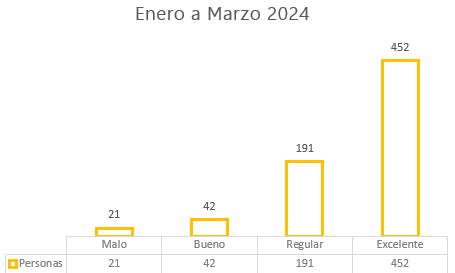  En la Dirección de Turismo y Desarrollo Económico estamos enfocados en que el turista tenga una estadía tranquila y placentera. Es por eso que se cuenta con un área de atención legal en la cual se orienta y se asesora al turista en cualquier problema que se pueda suscitar ya sea con empresas, o personas que se dedican a la atención al turismo. Se realizaron 62 asesorías legales.Actualmente hay 8 módulos activos en diversos puntos del municipio, estos módulos tienen la finalidad de ofrecer información a todos los turistas nacionales y extranjeros. EVENTOS DE IMPACTO PARA LA ECONOMÍA EN PUERTO VALLARTALa Dirección de Turismo y Desarrollo Económico, en conjunto con empresarios, restauranteros, hoteleros, sector educativo, clubes deportivos y dependencias del ayuntamiento, realizamos diversos eventos artísticos y culturales, deportivos, congresos, gastronómico, filmaciones y hermanamientos como lo fueron:EVENTOS ARTÍSTICOS Y CULTURALESEs de suma importancia fomentar e impulsar las actividades culturales y artísticas a nivel nacional e internacional, así como estimular a los vallartenses para que desarrollen sus habilidades a través de nuestra cultura. Durante este trimestre se realizaron actividades culturales y artísticas como lo fueron: XVI Edición del festival madonnari 2024, exposición de pinturas efímeras sobre el piso, evento que fue organizado por el comité de ciudades hermanas de Puerto Vallarta - Santa Bárbara.  Los ganadores de esta categoría, recibieron un premio en efectivo de $20,000.00 pesos para el primer lugar, $10,000.00 pesos segundo lugar y $5,000.00 pesos tercer lugar. Se llevó a cabo el evento “BEEF DIP 2024” en este evento se estima que hubo 5,000 turistas nacionales y extranjeros, evento que proporciona una mayor derrama económica a nuestra comunidad, ya que los asistentes son personas de un poder adquisitivo muy alto. Este evento destaca que lo recaudado se destina a apoyar los programas del DIF municipal y organización SETAC. “Corazón Vallartense” una exposición al aire libre de 7 esculturas en forma de corazón y 9 caballos mecedores.Carnaval PV 2024 bajo el eslogan “Baila, ríe y celebra” 88 carros alegóricos que deslumbraron con su creatividad, haciendo un recorrido divertido y colorido. También hubo 7 escenarios distintos con música en vivo, show lo que hizo que tuviéramos una afluencia de 30,000 personas. EVENTOS GASTRONÓMICOS Somos un destino reconocido internacionalmente por su gastronomía y su oferta culinaria con una variedad de combinaciones que refleja la riqueza del patrimonio cultural y natural de esta región. La gastronomía de Puerto Vallarta incluye una gran variedad de platillos, su especialidad son todos aquellos productos que vienen del mar.  Se llevaron a cabo diversos eventos gastronómicos como lo fueron:Se realizó el XV Festival del ceviche y aguachile, contando con más de 60 variedades de tostadas, botanas, música en vivo. Se obtuvo la premiación de los tres primeros lugares de la mejor tostada, siendo: 1.- Rústico, cocina del mar y brasas, Tarraya PV y Traviesos Restaurant Bar.Como es tradición se realizó la celebración del día de la Candelaria por tercer año consecutivo la Universidad Vizcaya contribuyó en la elaboración de los tamales.Se llevó a cabo por primera vez el evento del “PVR Festival de Micheladas” dicho evento, por medio de la empresa PVR Marketing decide organizar y unir a dos organismos empresariales como es CANIRAC y CANACO SERVYTUR.Se llevó a cabo la segunda edición de “Sabor en competencia” este evento contó con la participación de chefs, que tenían por encomienda realizar el mejor platillo, con productos exclusivamente del mercado 5 de diciembre.Se llevó a cabo la octava edición de la “Feria del taco” con una muestra gastronómica de más de 40 tipos y variedades de taco.EVENTOS DEPORTIVOSNuestro destino se ha convertido en uno de los principales exponentes del deporte de alta competitividad a nivel nacional e internacional, la Dirección de Turismo y Desarrollo económico gestionó algunos espacios para la realización de los eventos deportivos como son:Nuestro bello destino fue sede del torneo Internacional de Tenis Femenil WTA/125 donde tuvimos la participación de atletas reconocidas a nivel mundial.“Vallartazo 2024, El tributo” donde ciclistas procedentes de la Cd. Guzmán y otras ciudades del país, realizaron la ruta carretera 544 en la colonia Joyas del Colorado.HERMANAMIENTOSCon el objetivo de fortalecer las relaciones sociales, culturales, económicas e impulsar la promoción turística entre los destinos, lo cual brindará la oportunidad de tener excelentes resultados en materia de turismo y generar vínculos de colaboración, promoción, alianzas y posicionamiento de cada uno de los mercados, para el desarrollo económico, entre otras acciones que promoverán el flujo de turistas durante todo el año. Se han realizado los siguientes hermanamientos:Se hace la toma de protesta del Comité de Puerto Vallarta - Santa Bárbara 2024-2026. Con la finalidad de continuar con los trabajos que hasta hoy y desde 1973 los comités de dicho hermanamiento han hecho en pro de nuestro municipio, como lo son intercambios y capacitaciones, entre otras cosas.FILMACIONES:Puerto Vallarta es un destino turístico emblemático con sus calles empedradas, su mar azul, rodeado de montañas, un ecosistema que es inigualable y su gente tan amable, por esta cualidad es uno de los destinos de playa que es favorito para las casas productoras para hacer filmaciones en la bahía. En este trimestre se llevaron a cabo diversas filmaciones en el puerto mencionaremos ellas:Temporada 9 del señor de los cielos; las grabaciones de la serie se realizaron en locaciones de Boca de Tomate.La empresa de Televisa lleva la filmación de Marea de Pasiones; en el malecón de Puerto Vallarta teniendo la participación de 60 personas.Se apoyó a la Producción Akira para el levantamiento de material audiovisual para VISIT MÉXICO en las caletas.La subdirección de T.I y Gobierno Electrónico se tiene activo y en función el internet inalámbrico gratuito en las instalaciones de la Unidad Municipal Administrativa (UMA) donde a diario nos visitan ciudadanos para hacer distintos trámites y servicios los cuales brinda el ayuntamiento. También el corredor turístico del malecón de puerto Vallarta, con ello apoyando al turista el cual visita nuestro puerto, dándole con esto un plus a nuestro puerto donde la ciudadanía puede tener libre acceso mientras recorre el malecón sin generarlos costo alguno.ORDEN AL COMERCIO INFORMAL EN LA VÍA PÚBLICACon el objetivo de promover un desarrollo económico local competitivo y proporcionar a visitantes nacionales y extranjeros la oportunidad de disfrutar productos y servicios de alta calidad, es esencial establecer un entorno de comercio formal que garantice la excelencia en lo que se ofrece. Para lograr este propósito, se hace imperativo implementar una regulación eficaz que englobe a comerciantes y proveedores de diversos servicios. Además, es necesario llevar a cabo una supervisión tanto en espacios públicos como en establecimientos para asegurar el cumplimiento de las normativas comerciales.En este contexto, la Administración Pública ha tomado medidas concretas para alcanzar esta meta. Estas acciones son fundamentales para garantizar un ambiente comercial justo y transparente, beneficiando tanto a los negocios locales como a los consumidores.Durante el periodo actual se obtuvieron los siguientes resultados:La Dirección de Padrón y Licencias emitió 295 licencias nuevas y 8,945 refrendos de comercios establecidos, obteniendo la siguiente recaudación: Así mismo, se recaudó bajo el rubro de Imagen Visual, durante los meses de Enero, febrero y marzo  2024, mismos que se desglosan en la siguiente tabla: Permisos Provisionales Giros Restringidos: PERMISOS PROVISIONALES GIROS BLANCOS Y/O EVENTOSCOMERCIO EN VÍA PÚBLICAPERMISOS NUEVOSPERMISOS REFRENDADOSINTERACCIONES DEL CHATBOTDurante este periodo se llevaron a cabo un total de 248 interacciones a través del chatbot, lo que demuestra su eficacia como una alternativa práctica y conveniente para nuestros usuarios."Fortalecimiento de Recursos para el Orden ComercialNos complace informar a la ciudadanía que, durante este período, la Dirección de Inspección y Reglamentos ha logrado fortalecer significativamente su flota vehicular. Esta adquisición incluye dos cuatrimotos, cuatro camionetas pick-up, tres autos sedán y 80 radios de intercomunicación, representando una inversión de $3,974,358.40 pesos. Este importante logro nos permitirá mejorar el desempeño de nuestros inspectores, agilizar los procesos y brindar una atención oportuna a la ciudadanía.Gracias a esta inversión, hemos podido seguir implementando una serie de acciones destinadas a preservar el orden del comercio en la vía pública de nuestro municipio durante este período.  La Dirección de Inspección y Reglamentos llevó a cabo los siguientes Operativos del día 25 de marzo al 07 de abril del 2024, en donde fueron cubiertas las áreas Municipales y Federales en coordinación con la Procuraduría Federal de Protección al Ambiente (PROFEPA), con el objetivo de mantener el comercio fijo, semifijo y ambulante en orden, para ello hubo 53 inspectores que fueron asignados en las siguientes áreas:Playa Boca de Tomates, Zona Hotelera Norte, Zona Municipal, Playa Boca Negra y Marina Vallarta, Playa Crow a Península, Playa Holiday  Inn a Sheraton, Playa Camarones, Malecón, Playa Los Muertos y Hotelera Sur.Resultados de atención ciudadana y reportes vía telefónica en la dirección de inspección y reglamentos durante la ejecución del operativoEstamos comprometidos con mantener la seguridad y el cumplimiento de las regulaciones pertinentes, asegurando así un entorno seguro y ordenado para todos nuestros ciudadanos.ESTRATEGIA 3.4. INTEGRACIÓN AGROPECUARIAEn los meses de enero y marzo del 2024 se llevaron a cabo  dos reuniones programadas del Consejo Municipal para el Desarrollo Rural Sustentable, en el Salones Ejidales Las Juntas y Puerto Vallarta, de la que resultaron las solicitudes de apoyo con maquinaria para los diferentes ejidos del municipio.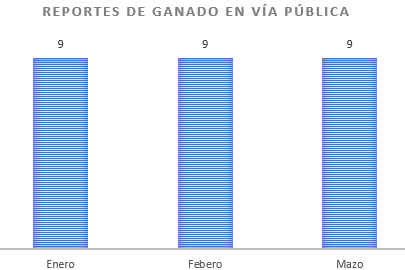 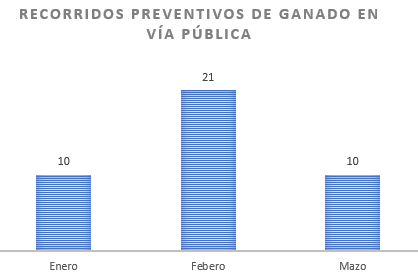 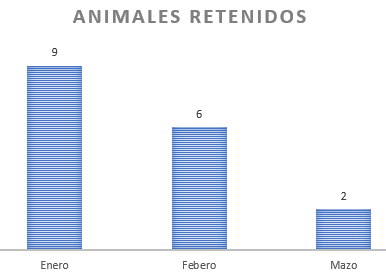 Se da el seguimiento a las Gestiones Estatales y Federales.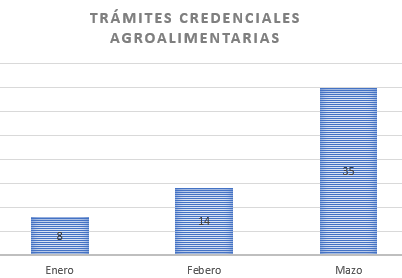 A continuación, se hace un reporte de actividades realizadas por cada unidad del día 01 de enero al 31 de marzo de 2024, según el programa de trabajo, detallando la meta alcanzada.3.5. Mercado local resiliente. Con el fin de promocionar los mercados municipales, se llevó a cabo el evento Master Chef “Sabor en competencia 2da Edición”. El evento se llevó a cabo en el Parque Hidalgo, la finalidad principal es promover los mercados municipales con los que actualmente se cuenta. En este evento contamos con la presencia de diversos artistas locales.La dinámica del evento es preparar un platillo por chefs de diferentes restaurantes, esto con los insumos obtenidos de los stands de locatarios de los Mercados Municipales, Emiliano Zapata y 5 de diciembre.El evento se amenizo con festival de música y folclor, se contó con violinista Alouette , así como el ballet folclórico “Vallarta Azteca”.Así mismo se contó con diversas empresas presentando y promoviendo sus productos, incluyendo bebidas alcohólicas, tacos de pastor, pozole de mariscos, tradicional mole con pollo, galletas artesanales, maquillaje artístico, y productos italianos. Cabe destacar que las cocinas fueron prestadas por la Universidad Vizcaya de las Américas.  Se dio difusión con una rueda de prensa, así como la colocación de pendones en diversos puntos de la ciudad para darle promoción al evento.  Para la premiación de los tres primeros lugares, fue una determinada cantidad de dinero, quedando de esta manera:  Primer lugar 	$8,000.00 (mariscos Tinos ),   Segundo lugar $5,000.00 (cocina UVC ) y  Tercer Lugar	$3,000.00 ( tienda grande )EJE 4. TERRITORIO Y PROTECCIÓN AMBIENTALOBJETIVO: Gestión sostenible del territorio, con crecimiento urbano ordenado y compacto, perspectiva metropolitana, conservación y mejoramiento para la prestación de servicios ambientales ecosistémicos, así como acciones que permitan afrontar de manera resiliente los impactos del Cambio Climático.ESTRATEGIA 4.1. DESARROLLO URBANO Y METROPOLITANOPara contar con un adecuado desarrollo urbano equilibrado con visión metropolitano, es necesario contar con una eficiente planeación y gestión urbana, para lo cual, durante el periodo que se informa, la Dirección de Desarrollo Urbano y Medio Ambiente ha realizado las siguientes acciones:Con el propósito de generar la seguridad jurídica de la tenencia de la propiedad urbana, el área de Edificación y Licencias dio atención y se entregó el resolutivo correspondiente de un total de 762 trámites sobre cumplimiento a las bases normativas en materia de Edificación, entre los cuales se encuentran las Licencias para Edificación, Prórrogas, Terminaciones de obra, Alineamientos, Reparaciones, Remodelaciones, así mismo, se otorgaron 132 Licencias de construcción, mediante las cuales ingresaron a las arcas municipales 12.3 millones de pesos  por concepto de trámites de licencias de edificación inicial, regularización y ampliación. A continuación, se reportan la totalidad de trámites específicos atendidos:La Subjefatura de Nomenclatura entregó un total de 305 números oficiales, con cuyos trámites se recaudó $132,932 pesos.; de igual manera se otorgaron 86 números provisionales en diversas colonias del municipio.La Jefatura de Dictaminación atendió un total de 754 trámites, de los cuales 190 corresponden a Dictamen Definitivo favorable, 194 dictámenes para la compatibilidad de comercio, 334 dictámenes de trazos, usos y destinos, 12 dictámenes de uso de suelo,22 sub divisiones y 01 régimen de condominio.En relación al Control y vigilancia de permisos de construcción vigentes y supervisión de los trabajos realizados conforme a lo autorizado, el área de Inspección y Vigilancia de obras efectuó 354 acciones urbanísticas, dando de esta manera la atención y seguimiento a 128 quejas, de las cuales se procedió con 214 apercibimientos, 159 actas y ordenes de inspección y 50 clausuras a obras de construcción. De igual manera, se efectuaron revisiones de los trámites para licencia de construcción, en donde se verificó que las edificaciones cumplan con lo manifestado en los trámites. Así mismo, se otorgó a la ciudadanía apoyos de autoconstrucción de plantas baja                                                                                                                                                                                                                                                                                                                                                                                                                                                                                                                                                                                                      otorgando 17 permisos, entre la cuales se encuentran las colonias Pitillal, San Esteban, Coapinole, Independencia, etc.La Regularización de asentamientos humanos En la 15va sesión de la Comisión Municipal de Regularización (COMUR) llevada a cabo el 22 de febrero, se aprobó el acta de la sesión 14 de la COMUR, la cual aprobaron lo siguiente:Aprobación y elaboración del “Estudio análisis y resolución”, así como la solicitud de la Procuraduría de Desarrollo Urbano para que emita el Dictamen de Procedencia, de los siguientes asentamientos humanos:·         Ampliación Vista del Mar·         Ampliación Vista del Mar fracción I·         Ampliación Vista del Mar fracción II·         Ampliación Diamante·         Nápoles·         Parotas del ValleSe realizaron las resoluciones y títulos de propiedad de acuerdo con los procedimientos de regularización, de conformidad con el título 41 de la presente Ley.·         Ampliación Rancho Nácar (4)·         Ampliación volcanes (1). Inicio administrativo del proceso de regularización y la elaboración del “Estudio y opinión de los elementos técnicos, económicos y sociales” de los siguientes asentamientos humanos:·         Colina Real·         Nuevo Horizonte·         Villa real·         Jardines las flores·         Santa Fe·         Vista Hermosa·         Valle del Colorado·         El Kaly.Elaboración de los Estudios, análisis y resolución, para solicitar a la PRODEUR el dictamen de procedencia de los siguientes asentamientos:·         Ampliación vista del Mar·         Ampliación Vista del Mar fracción I·         Ampliación Vista del Mar fracción II·         Nápoles·         Ampliación diamante·         Las parotas del Valle.Aunado a todas estas acciones llevadas a cabo por las áreas que conforman la dirección de Desarrollo Urbano y Medio Ambiente, la Subdirección de Vialidad abonó al propósito de mejorar la infraestructura de movilidad en nuestro municipio, llevando a cabo, con el fin de mantener un mejor orden y control en la Vialidad, la identificación de los espacios habilitados para estacionarse debidamente y así también para obtener una mejor imagen de nuestro puerto, realizando de esta manera trabajos de Balizamiento de los cuales se desprenden el pintado de lo siguiente: líneas amarillas, líneas blancas, machuelos, límites de velocidad, zonas peatonales, flechas, zona de alto, topes, cortina de topes, zona escolar y agujas de separación de tránsito, ascendiendo a un total de 1,396  metros pintados. Proyectos Estratégicos El crecimiento poblacional de Puerto Vallarta, impulsado por diversos fenómenos económicos y sociales, ha generado una demanda compleja y diversificada de servicios y equipamientos. Por ende, es crucial planificar y ejecutar de manera eficiente el desarrollo urbano de la ciudad, asegurando una infraestructura funcional y bien mantenida. En este contexto, el Gobierno Municipal se ha propuesto como objetivo ampliar, mejorar y conservar en óptimas condiciones la infraestructura urbana del municipio, a través de la ejecución de obras estratégicas necesarias para un desarrollo integral.Como parte de la planificación estratégica del desarrollo urbano del municipio, durante el período de enero a marzo del presente año 2024, la Dirección de Proyectos Estratégicos llevó a cabo las siguientes actividades para la proyección de obras estratégicas de desarrollo:50 levantamientos topográficos.08  vuelos fotogramétricos con topografíaPropuestas y/o Proyectos de obras:10 proyectos de pavimentación a base de concreto hidráulico02 proyectos de pavimentación a base de empedrado ahogado en mortero01 proyecto de pavimentación a base de asfaltoProyecto salón de usos múltiples del sindicato de trabajadoresEstudio hidrológico del río PitillalProyecto gavión muro de contención del río PitillalProyecto ejecutivo de la avenida FederaciónProyecto costos percolado de la unidad deportiva Agustín Flores ContrerasLevantamiento del estado actual del andador Abasolo colonia centroElaboración de renders para el proyecto del salón de usos múltiples del sindicato de trabajadoresOtras actividades:Recorridos y seguimiento en los parques y cdcs. por parte de la encargada de vinculación SEDATUAutorización de manera oficial para el uso temporal del salón 03 ubicado al interior del ágora y Centro Cultural la Lija, para ser utilizado como Oficialía de Registro Civil por parte de la encargada de vinculación de SEDATU.Obras Públicas En cumplimiento a lo planteado en nuestros compromisos de mejorar la movilidad en el municipio en este año 2024, se realizaron trabajos de mantenimiento y mejoramiento de calles a través del despliegue de cuadrillas de bacheo en las siguientes colonias, calles y avenidas del municipio. Entre ellas la Col Centro, la Floresta, Palmar de Aramara, El Pitillal, Parque las Palmas, Emiliano Zapata, Av. Libramiento, Av. Fco. Medina Ascencio, Carretera a Tebelchia, Carretera camino al Cantón, Col. Del Toro, Loma Bonita, Vista Hermosa, Av. Los tules, Aralias; En suma, en este trimestre más de 1,792 m2 de bacheo. Avance de proyectos de Obra pública en proceso del trimestre que se informa:ESTRATEGIA 4.2. PLANEACIÓN TERRITORIALCon el propósito de que en nuestro municipio cuente con un instrumento de ordenamiento ecológico, con enfoque de conservación y mejoramiento de los servicios ambientales, la Dirección de Desarrollo Urbano en colaboración y mediante la Subdirección de Medio Ambiente, llevaron a cabo las siguientes acciones.La Jefatura de Instrumentos Urbanos En el cuarto trimestre de este año, se han llevado a cabo diversas actividades destinadas a mejorar las condiciones del territorio y promover la integración plena en la vida urbana. Algunos de los avances más destacados son:Parques Ecológicos: Se ha alcanzado un avance del 80% en este proyecto, que se encuentra en seguimiento administrativo. El proyecto aún se encuentra en las comisiones edilicias del H. Ayuntamiento para su dictaminación y aprobación.Corazón Urbano: Avance 55% - Estatus: Transformar Derivado de este programa, se despliega un subprograma llamado “Calles Caminables” que además fue presentado al equipo del Centro Histórico.Calles caminablesLas ciudades caminables son aquellas que están diseñadas para que los peatones puedan moverse de manera segura, cómoda y eficiente. Estas ciudades se caracterizan por tener un espacio público de calidad, con calles y aceras amplias, iluminadas y bien mantenidas; además, suelen contar con una buena planificación urbana que fomente la movilidad a pie, como la creación de zonas peatonales, la reducción del tráfico de vehículos y la construcción de infraestructuras para bicicletas.  	Puerto Vallarta, pretende convertirse en una ciudad caminable que logre crear espacios públicos atractivos y seguros que fomenten la interacción social y la actividad física a fin de reducir la dependencia del automóvil, la contaminación del aire, el ruido en las ciudades y el riesgo de enfermedades crónicas como la obesidad, la diabetes y las enfermedades cardíacas; y, de esta manera, mejorar la calidad de vida de los “Pata Salada”. Este subprograma que tiene por objetivo impulsar la movilidad integral con enfoque en el peatón. Se pretende que las calles terciarias del centro de la ciudad puedan ser accesibles y recreativas para la población caminante, a manera de estimular la vida saludable, sostenible y sobre todo la conexión con los equipamientos verdes y urbanos.  Avance 40% 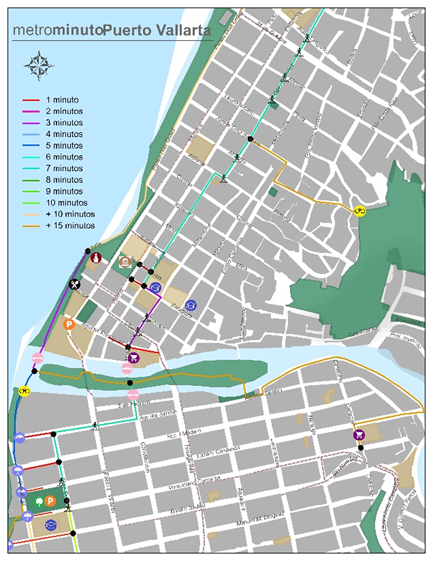 ·         Programa de Ordenamiento Territorial de la Zona Metropolitana Interestatal de Puerto Vallarta-Bahía de Banderas - Avance 99% - Estatus: Seguimiento administrativo a nivel federalA manera de avance, se conformaron las comisiones de dicho programa, así mismo, se dio seguimiento administrativo en coordinación con SEMADET, SEDATU y SDS (secretaría de Desarrollo Sustentable), para la publicación del dictamen de Congruencia del Estado de Jalisco y Nayarit.·         Actualización del Reglamento del CMDU – Avance 90%A manera de avance administrativo: se aprobaron las observaciones de sindicatura.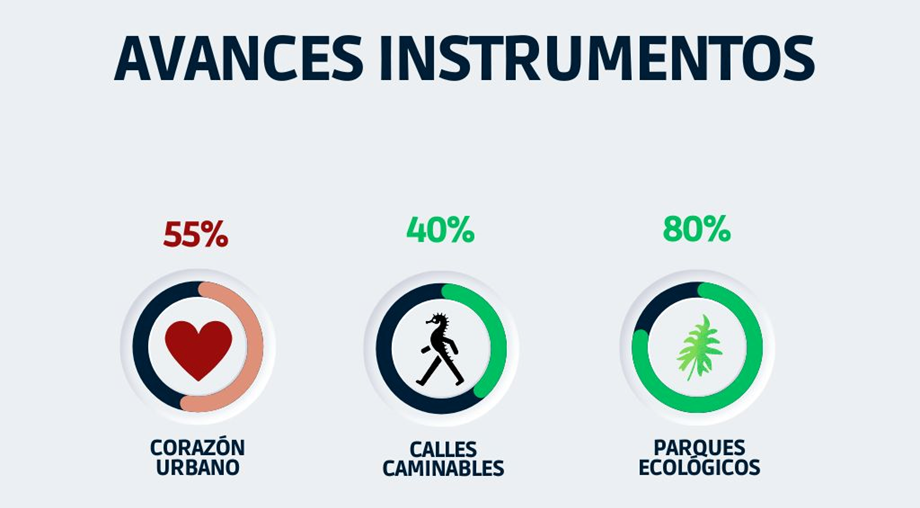 Estos avances reflejan los esfuerzos y actividades realizadas en el primer trimestre del año para mejorar las condiciones urbanas y promover el desarrollo del territorio en Puerto Vallarta.DIFUSIÓN DE ZONAS DE RIESGO POR EVENTOS NATURALESContinuamos trabajando en la difusión de zonas de riesgo por eventos naturales como parte de nuestros esfuerzos para fortalecer la cultura de la resiliencia en el municipio. El objetivo es mantener a la ciudadanía bien informada sobre los peligros a los que nos exponemos ante fenómenos hidrometeorológicos y brindar recomendaciones para evitar situaciones de riesgo.Durante este trimestre, se emitieron un total de 84 reportes meteorológicos, 84 gráficos de condiciones de playa, y 94 gráficos que detallan la altura de las olas y la velocidad del viento. Estos recursos proporcionan información esencial para aquellos que disfrutan de nuestras playas, permitiéndoles hacerlo de manera segura.Además, se emitieron 273 avisos de pronóstico, 5 Infografías preventivas y en este temporal de Semana Santa y pascua se realizaron 12 recomendaciones, proporcionando información actualizada sobre las condiciones climáticas para que la comunidad pueda estar preparada y tomar medidas preventivas. Este esfuerzo continuo es fundamental para garantizar la seguridad de nuestros ciudadanos frente a eventos naturales.ESTRATEGIA 4.3. BIODIVERSIDADPara garantizar la sustentabilidad de los recursos naturales y la biodiversidad, durante el periodo que se informa, la Subdirección de Medio Ambiente ha implementado las siguientes acciones, instrumentos jurídicos, programas y proyectos encauzados a la protección, conservación y restauración del ambiente del Municipio de Puerto Vallarta:Manejo y Rescate de Vida SilvestreEl Programa de Manejo y Rescate de Vida Silvestre tiene como objetivo salvaguardar la vida silvestre que se encuentra en peligro por las diversas situaciones, dando revisión y atención médica veterinaria a los ejemplares de fauna que son capturados, resguardados y liberados en su ámbito natural, realizando las siguientes actividades clasificadas en tres proyectos:De las acciones llevadas a cabo por la subdirección de medio ambiente se realizó, Entrega de una cría de pichón en Ávila Camacho 366, resguardada y liberada posteriormente en su hábitat natural debido a su pequeño tamaño, Rescate y liberación de un pelicano deshidratado y enfermo de parásitos en el Hotel Mayan. Entrega de una gaviota reidora lesionada en Isla Iguana, resguardada para su recuperación. Reporte de un mapache atorado en Flamingo 122, el cual se movió y salió corriendo antes de ser abordado, se dieron recomendaciones. Captura y atención médica de un águila lesionada en Francisca Rodríguez, Emiliano Zapata. Éxito en la liberación de un halcón en la playa Boca de Tomates.Captura y liberación de un tlacuache encontrado en la calle Universidad Lasalle 1435. Resguardo y recuperación de una cría de pichón lesionada en Circunvalación del Robalo 878-A, liberada en la rivera del Pitillal.Recepción y liberación de una tortuga terrestre en las oficinas de medio ambiente. Recepción y liberación de una iguana verde capturada en la calle.Rescate y liberación de un tlacuache que cayó a una pileta en Av. Las Torres 112 Col. Los Sauces.Rescate y liberación de una iguana lesionada en la entrada del Hospital la Joya.Fallecimiento de un pelicano lesionado en el condominio Portofino, seguido del protocolo correspondiente. Captura y liberación de un tlacuache encontrado en una oficina en UMA 4to piso (Portales). Captura y liberación de un tlacuache encontrado dentro de una estufa en el domicilio Palmar de Mar 111 (Buenos Aires). Recepción y liberación de un ave lesionada entregada en las oficinas de medio ambiente.Resguardo de un pelicano lesionado de módulo de fluvial, Liberación de una gaviota reportada por el Hotel Hilton, entre otros.A su vez en coordinación con la dirección de seguridad ciudadana, Los elementos de la patrulla verde durante este trimestre comprendido de octubre a diciembre,  Se han atendido hasta el momento un total de 437 reportes de la policía ecológica, continuando con la vigilancia para que se le dé cumplimiento a las leyes y reglamentos enfocados a la protección de la riqueza natural de Puerto Vallarta. Así también como en la atención y cuidado de los animales, fortaleciendo la conciencia ecológica.Trabajando en coordinación con el Centro de Control, asistencia animal y Albergue Municipal.  Atendiendo fauna doméstica, como silvestre y asuntos relacionados con el medio ambiente, con atención a través de las llamadas al 911 de Base Calle.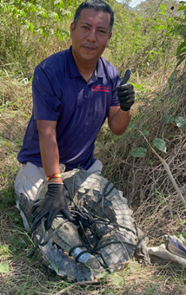 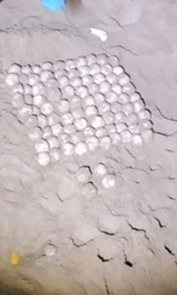 Atención a Denuncias CiudadanasDiariamente se atienden las denuncias recibidas, realizando recorridos de inspección en la mancha urbana y zona rural, dando atención a todo tipo de denuncias en materia ambiental, verificando talas clandestinas, vertimiento de materiales provenientes de construcciones (escombro) en lugares no autorizados, descargas de aguas negras en forma clandestina en vía pública, cuerpos de agua o suelo, así como agentes contaminantes a la atmósfera que rebasen los límites máximos permisibles.Educación AmbientalEl Programa de Educación Ambiental tiene como objetivo la concientización del Medio ambiente en la sociedad, realizando campañas encaminadas al medio ambiente, así mismo promover por medio de las redes sociales contenido alusivo de acciones amigables con el medio ambiente y datos importantes de la misma en la sección ¿Sabías que? con el fin de crear conciencia sobre el ambiente:Dentro de las actividades realizadas, se pueden destacar que se llevaron a cabo diversas actividades de educación ambiental en nuestro Municipio. Se realizaron un total de 110 pláticas sobre temas como Manejo de Residuos, Fauna Local, Cuidado del Agua y Ahorro de Energía, con un alcance total de 3,078 personas, incluyendo 152 maestros y 2,926 alumnos de diferentes niveles educativos. Además, se impartieron charlas específicas sobre la importancia de los Árboles en la Telesecundaria de Playa Grande y para alumnos de Diseño de Interiores e Ingeniería Arquitectura de la UNIVA Puerto Vallarta. También se ofrecieron sesiones sobre el Huerto, identificación de aves migratorias en la Laguna del Coapinole y sobre el Vivero Forestal. En total, se atendieron a 1,344 estudiantes de primaria, secundaria y universidad con la participación de 86 maestros acompañantes. Asimismo, se brindó asesoría sobre el jardín de polinizadores a integrantes del IMAJ., entre otros.Bienestar Animal Dando cumplimiento a nuestro Reglamento de Tenencia Responsable y Protección de Animales Domésticos; se logró atender 164 reportes de la ciudadanía, tratando la problemática que existe en las colonias de nuestro municipio sobre el tema principalmente de maltrato animal, atendiendo consultas e inconformidades vecinales; durante este trimestre  llegamos 116  hogares Vallartenses.Así también, la Subdirección de Bienestar Animal, llevó a cabo la implementación de las siguientes campañas y/o eventos:El programa de esterilizaciones gratuitas, nos acercamos a diferentes colonias de Puerto Vallarta, en este trimestre se logró esterilizar 330 animales de compañía, con el objetivo disminuir problemas de salud pública en nuestra población y con ello evitar la proliferación de animales domésticos en situación de calle; en promedio el costo por cirugía es de $500.00 por lo tanto estamos hablando de que conseguimos que 330 familias vallartenses obtuvieron  un ahorro en su economía, lo que representa un total de $165,000.00 (Ciento sesenta y cinco mil pesos).1.      Eventos de adopciones “ADOPTA A UN AMIGO”A través del centro de control y salud animal, se logran atender las denuncias de la ciudadanía, sobre temas principalmente de maltrato y crueldad animal, ingresando a medida de nuestras instalaciones perros y gatos que se encuentre en peligro su vida, brindando atención veterinaria y posteriormente consiguiendo integrarlos a nuestro programa de adopciones, en este trimestre se logró dar en adopción:Cabe mencionar que en trabajo en equipo con Asociaciones Civiles se logró enviar al extranjero 9 perros, que se consiguió reubicar en hogares principalmente en Estados Unidos y Canadá.ESTRATEGIA 4.4. RÍOS, PLAYAS Y MAREn tema de Ríos, playas y mar, la Subdirección de Medio Ambiente está comprometida en el cuidado de nuestras playas, que son nuestra área natural más visitada en este puerto, es por ello que para seguir siendo conocido como uno de los puertos más bonitos, se ha llevado a cabo la ejecución del Programa Playa Certificada con el propósito de seguir demostrando que nuestras aguas son limpias y en buenas condiciones para que nuestros habitantes y visitantes puedan seguir disfrutando de ellas, es por eso que se sigue buscando la certificación de las mismas, encaminado para lograr este objetivo mediante diversas acciones: Realización de muestreos en playa de oro, camarones y palmarés. Vuelo de Dron para transectos de residuos en playa camarones, playa de oro y palmarés.Reunión mensual con el comité playa de oro. La Subdirección de Medio Ambiente también implementa el Programa de Reforestación, el cual tiene como fin el generar que en nuestro municipio existan más áreas naturales, así como fomentar con la ciudadanía sobre el cuidado y el respeto sobre nuestros árboles, es por ello que durante este periodo en diversas áreas públicas de la ciudad se han plantado árboles, así como se hecho la entrega de árboles a la ciudadanía, para que puedan ser partícipes de ese programa, siendo estos los resultados:4.5. CAMBIO CLIMÁTICO. En cuanto al crucial tema del Cambio Climático, la Subdirección de Medio Ambiente ha llevado a cabo un seguimiento exhaustivo de tres acciones clave contempladas en el programa municipal de cambio climático. Estas acciones se han centrado en la reforestación, la educación ambiental y el rescate de la fauna, entre otras. Además, se ha realizado una evaluación meticulosa de documentos relacionados con el impacto ambiental, así como inspecciones en obras para garantizar el cumplimiento de los términos y condiciones establecidos en sus resolutivos ambientales.: EJE 5. GOBIERNO PARA RESULTADOSOBJETIVO: Garantizar un gobierno abierto y transparente, basado en resultados de desarrollo, que combate a la corrupción, consolide la confianza y participación de la sociedad.ESTRATEGIA 5.1. COMBATE DE LA CORRUPCIÓNLa Contraloría Municipal desempeña un papel esencial como el Órgano de Control Interno, ejecutando las atribuciones conferidas por la Ley del Gobierno y la Administración Pública Municipal. Esta entidad asume la responsabilidad de organizar el sistema de control, supervisión y evaluación de la gestión local, incluyendo la administración de los recursos públicos, entre otras funciones. Todas estas actividades se orientan hacia la prevención y erradicación de actos de corrupción. Las competencias de esta instancia interna de control incluyen el seguimiento de las auditorías realizadas en la entidad municipal, con un enfoque específico en la prevención de prácticas corruptas por parte de los funcionarios públicos. Durante el período reportado, un total de 104 funcionarios cumplieron con la presentación de sus declaraciones patrimoniales y de intereses. Además, se llevaron a cabo notificaciones con el fin de regularizar la situación de los servidores públicos que no habían cumplido con dichas declaraciones. Estas acciones son parte de nuestros esfuerzos continuos para garantizar la transparencia y la integridad en nuestra administración municipal.Auditoría financieraGlosa financiera: Recibimos y tramitamos 1,754 solicitudes para pago de proveedores, para la verificación del soporte documental, comprobación, justificación, fundamentación y motivación del pago con recursos públicos.Auditoría de obra públicaGlosa obra pública: Recibimos y tramitamos 41 solicitudes para pago de estimaciones, anticipos y finiquitos de obras públicas, ejecutadas con recursos públicos municipales y federales, se llevaron a cabo 38 verificaciones de campo Y  13 participaciones en la   comisión de adjudicación de obra pública del H. Ayuntamiento Constitucional de Puerto Vallarta, Jalisco en apertura de obra y fallo              ESTRATEGIA 5.2. TRANSPARENCIA Y RENDICIÓN DE CUENTASEn cumplimiento de facilitar el acceso a la información pública para toda la población, durante este periodo, la Unidad de Transparencia de la Dirección de Desarrollo Institucional ha realizado las siguientes acciones encaminadas al cumplimiento de la Ley de Transparencia y Acceso a la Información Pública:Se trabajó en la actualización constante del sitio web oficial de Transparencia mismo que se encuentra publicado dentro del portal oficial de este sujeto obligado www.puertovallarta.gob.mx, para facilitar el acceso de los ciudadanos a la información pública fundamental, generada, administrada y resguardada por este Ayuntamiento Constitucional de Puerto Vallarta, Jalisco.Durante el período que se reporta se recibieron y desahogaron en tiempo y forma un total de 478 solicitudes de acceso a la información, solicitudes de acceso a la información, recibidas de la siguiente forma:	Se recibieron y desahogaron en tiempo y forma, 42 Recursos de Revisión y 80 determinaciones de cumplimiento, notificados al correo electrónico oficial unidaddetransparencia@puertovallarta.gob.mx, derivadas de las inconformidades planteadas por parte de los diversos peticionarios de las solicitudes de acceso a la información pública.Es pertinente mencionar que, durante este periodo de tiempo, esta Unidad de Transparencia, no recibió ningún recurso de revisión ni determinación de cumplimiento a las solicitudes de derecho ARCOP, toda vez que no fueron recibidas solicitudes de carácter inicial, por este sujeto obligado.Asimismo, se informa que, se recibieron y desahogaron en tiempo y forma, 04 recursos de transparencia, notificadas al correo electrónico oficial unidaddetransparencia@puertovallarta.gob.mx, derivadas de las denuncias realizadas por la omisión total o parcial, de las diversas áreas administrativas adscritas a este sujeto obligado, referente a la entrega, y publicación de la información fundamental.Durante dicho mes, el comité de trasparencia sesiono el día 15 de Enero, 06 y 20 De febrero y 04 de Marzo del presente año 2024 donde se generaron y se aprobaron las actas de las sesiones extraordinarias, mismas que se encuentran publicadas en el portal web oficial de este sujeto obligado, o bien a través del siguiente link: https://transparencia.puertovallarta.gob.mx/articulo8.php?pag=art8-secIg.Para consolidar la implementación del gobierno digital, la Subdirección de Tecnologías de la Información y Gobierno Electrónico en conjunto con la jefatura de Ingeniería de Software se comenzó a desarrollar un nuevo sistema titulado “Sistema Integral de Peticiones Ciudadanas” o por sus siglas “SIPEC” el cual tiene como objetivo reemplazar todos los sistemas de reportes existentes y hacer módulos específicos para cada dependencia que lo requiera. En esta primera etapa se están desarrollando los módulos particulares para satisfacer las necesidades de la jefatura de inspección y vigilancia a la vez que se deja abierto el sistema para que todas las dependencias que lo requieran puedan integrarse al sistema.  Se comenzó con el desarrollo del Sistema Integral de Administración de Rastro, esto con el fin de reestructurar la información que maneja el mismo y sustituir el actual con el fin de que sus procesos se optimicen. Se está trabajando el Sistema Integral de Declaraciones Municipales, “SIDEM” esto con el fin de estructurar de manera óptima su base de datos, interfaz de usuario y facilitar los procesos tanto de las personas que declaran, así como de las que revisan esas declaraciones. La jefatura de Telemática y Seguridad realizó el cableado estructurado de red en el edificio de cultura “La lija” para que sean instaladas las nuevas oficinas del Registro Civil, Pitillal.Se trabajó con la empresa Bastel para llevar a cabo el aumento en el enlace de ancho de banda en Presidencia Centro de 200 Mbps a 300 Mbps y del edificio de la UMA de 300 Mbps a 500 Mbps para Eficientar el trabajo y brindar un mejor servicio a la ciudadanía. ESTRATEGIA 5.3. GESTIÓN EFECTIVACon la finalidad de Eficientar el desempeño del Recurso Humano de esta Administración, durante este periodo la Jefatura de Recursos Humanos implementó diferentes técnicas que a continuación se mencionan: Se han formalizado convenios de colaboración en materia de servicio social y prácticas profesionales con las siguientes instituciones educativas tanto públicas como privadas a nivel Medio Superior y Superior: Universidad Arkos, CONALEP, GEDISA, ICEP, Tecnológico Mario Molina, CUSUR de la UDG, UNIVA, UNE, Universidad de la Vera-Cruz, CECATI, CBTIS 68, Universidad Ibero, Universidad Continental y Universidad Vizcaya.Actualmente 117 estudiantes de las Instituciones Educativas con las que se tiene celebrados convenios de colaboración que prestan sus servicio social y prácticas profesionales en diferentes dependencias que conforman este H. Ayuntamiento Constitucional de Puerto Vallarta.Se encuentran activos convenios de descuentos para beneficio de los servidores públicos con las siguientes Instituciones Educativas tanto públicas como privadas a nivel Medio básico, medio superior y superior: Universidad Arkos, Linguatec, ICEP, Tecnológico Mario Molina, UNIVA, UNE, Universidad de la Vera-Cruz, Proulex. Colegio Jefferson, Vital Health.Se llevó a cabo una capacitación dirigida a todos los servidores públicos, titulada “Violencia de Género”, con el registro de 150 servidores públicos, impartido por el Instituto Municipal de la Mujer. ESTRATEGIA 5.4. MEJORA REGULATORIA Y MODERNIZACIÓN ADMINISTRATIVADurante este trimestre, la Dirección de Mantenimiento ha desplegado un esfuerzo encomiable al ejecutar un total de 352 servicios, respondiendo a 369 solicitudes y manteniendo solamente 17 servicios en espera. Estas intervenciones han abarcado una amplia variedad de áreas cruciales para el adecuado funcionamiento y el embellecimiento del municipio.Entre las labores más sobresalientes realizadas se incluyen trabajos de pintura en la Plaza de la Agencia Municipal de la Desembocada, mantenimiento en el Malecón, así como reparaciones eléctricas tanto en el lactario de Presidencia como en la bodega de informática. Además, se llevaron a cabo tareas de pintura en el Faro de la Calle Matamoros, instalación de lámparas LED en la comisaría de Ixtapa y pintura en el barandal del Puente ubicado en la Colonia Presidentes Municipales, apoyos con trabajos de electricidad en Jardín de niños Benito Juárez, así como de pintura en la escuela Primaria ubicada en la Agencia de Tebelchia, así como en diversas áreas recreativas de diferentes colonias y casas del adulto mayor pertenecientes a nuestro Municipio, entre otras.Estas acciones no solo resaltan la eficacia operativa de la Dirección de Mantenimiento, sino también su dedicación al embellecimiento y al adecuado mantenimiento de las infraestructuras municipales, contribuyendo así albienestar y satisfacción de los habitantes del municipio. Durante este periodo la Jefatura de Patrimonio Municipal realizó las siguientes actividades para mejorar la gestión de los bienes inmuebles del municipio: Se realizaron 35 inspección de prediosSe realizaron 12 recorridos a las oficinas ejidales.Bienes muebles del municipio:Se realizaron 71 altas, de artículos adquiridos en el trimestre.Se realizaron 14 inventarios físicos de las diferentes dependencias.Se realizaron 2 recorridos a bodegas, para dejar bienes de propuesta de baja.Se llevaron a cabo 7 resguardos a las dependencias.Se realizaron una lista de 2,191 artículos para propuesta de bajaSe realizaron 88 inventarios para las entregas de recepción Vehículos:Se realiza inicio de evidencia nahual fotográfica, avance de 50 unidades.Se realizaron 5 resguardos de vehículos por cambios de direcciónSe realizaron 2 trámites administrativos para baja de vehículo por pérdida total.Durante este trimestre la subdirección de tecnología de la información y gobierno electrónico a través de la jefatura de soporte técnico y sistemas de producción atendieron un total de 497 reportes de la UMA, Presidencia y otras dependencias externas.Durante el periodo se atendieron 1,909 vehículos del total del padrón vehicular para mantenimiento preventivo y/o correctivo en el Taller Municipal.Hacienda PúblicaDurante el ejercicio fiscal actual, se han implementado estrategias recaudatorias que no solo han contribuido a la sostenibilidad económica, sino también a mantener un equilibrio presupuestal. Esto se debe a que esta tesorería ha establecido políticas que optimizan la recaudación de diversas contribuciones, como impuestos, contribuciones de mejoras, derechos y aprovechamientos. Dado que los impuestos representan una de nuestras principales fuentes de ingresos, hemos enfocado nuestros esfuerzos de recaudación en este ámbito específico, ofreciendo facilidades de pago a los contribuyentes, como acceso al pago de cuentas prediales y múltiples puntos de recaudación en todo el municipio. Estas medidas han sido clave para mantener nuestra estabilidad financiera y garantizar un presupuesto equilibrado.Respecto a la recaudación por el uso y goce de los Derechos de los Concesionarios, Usuarios y Permisionarios de la Zona Federal Marítimo Terrestre y del impuesto de Trasmisión Patrimonial, se informa lo siguiente:Respecto a las cuentas nuevas de catastro, se registraron un total de 567:Estrategia 5.5. Gobernanza y participación ciudadanaSecretaria GeneralLa Secretaría General, brinda una mayor confianza y acercamiento con la sociedad al tener una comunicación cordial para lograr con ello que las decisiones a tomar sean percibidas de una manera positiva participando en el mejoramiento de las condiciones de vida de la comunidad en general, en especial de los grupos más vulnerables, considerando como parte importante, el reclamo constante de la población de un gobierno municipal sensible, transparente, que sepa escuchar y que se esfuerce por llevar a cabo una administración eficiente y eficaz, y que el trato personal con el pueblo al otorgar los servicios municipales, sea digno, con amabilidad, cortesía, calidad y calidez. La Secretaria General ha participado en las sesiones que el Pleno del Ayuntamiento ha celebrado de Enero a Marzo del año 2024, siendo un total de 03 tres sesiones plenarias de las cuales 01 una ha sido de carácter ordinario y 02 dos de carácter extraordinaria, que en su conjunto han dado origen a 32 acuerdos edilicios, siendo las siguientes:Entre los Acuerdos de Ayuntamiento más relevantes se encuentran los siguientes: Acuerdo edilicio número 501/2024 mediante el cual se aprueba celebrar un convenio de colaboración con la Secretaría de Igualdad Sustantiva entre Mujeres y Hombres del Estado de Jalisco, para la implementación de la estrategia de seguridad urbano-comunitaria “Puntos Púrpura” en nuestro Municipio.Acuerdo edilicio número 514/2024 mediante el cual se aprueba autorizar la participación del Municipio en el Programa “Barrios de Paz” para el ejercicio fiscal 2024Cartas de ResidenciaLa Secretaria General ha otorgado a partir del 01 de Enero y hasta el 31 de Marzo del año 2024, un total de 464 cartas de residencia a los ciudadanos que han solicitado el trámite, los cuales se desglosan de la siguiente manera: Registro Civil Para poder constar de una forma auténtica a los hechos y actos constitutivos del estado civil de las personas, así como para darle una mejor atención a la población en el municipio se llevaron a cabo los siguientes trámites en área de Registro Civil, que a través de los registros civiles que se presentan en la siguiente estadística: Junta de ReclutamientoLa Secretaría de la Defensa Nacional (SEDENA), La 41/va Zona Militar y el Gobierno  de Puerto Vallarta, a través de la Junta Municipal de Reclutamiento trabajan en coordinación  permanente  para apoyar a los hombres y mujeres voluntarias  a cumplir con la obligación de todos los mexicanos  para alistarse y servir  a  su Patria, con el objetivo de recibir instrucción cívica y militar necesaria que les permita capacitarse para asegurar y defender sus derechos como ciudadanos, así como la independencia y honor a la República Mexicana.En el periodo comprendido del enero del 2024 a marzo del 2024, se han atendido a más de 373 personas que han acudido a nuestra oficina para pedir información y/o en su mayoría a solicitar y tramitar su Cartilla del Servicio Militar Nacional.No de ciudadanos atendidos en la junta municipal de reclutamiento: Se han expedido en este periodo un total de 36 Constancias de No Registro al Servicio Militar Nacional para el apoyo de jóvenes que realizaron su trámite en otros municipios a su lugar de nacimiento y para lo cual es obligatorio que presenten este documento.Respecto al registro oficial de jóvenes de la Clase 2005, y Remisos, se han registrado un total 252 jóvenes, siendo el mismo número de Cartillas del Servicio Militar Nacional emitidas en ese año. PasaportesLos pasaportes que fueron entregados en esta oficina de enlace con la S.R.E. mediante un listado desglosado por meses correspondientes a este trimestre, siendo los siguientes: Teniendo un promedio de entrega de 4 a) 6 días hábiles.Procuraduría Social Este informe de actividades comprende las acciones más relevantes llevadas a cabo por esta Procuraduría Social dentro del periodo que abarca a partir del día 01 Enero al 29 de Marzo del 2024. Dentro de la Procuraduría Social se rindieron los siguientes servicios en el periodo ya referido con anterioridad.• 28 Expedientes abiertos por competencia derivados de otras dependencias.• 34 Expedientes por Comparecencia.• 50 Asesorías Legales.• 61 Audiencias de Mediación mesa A• 56 Audiencias de Mediación mesa BDando la totalidad de 229 servicios prestados en el periodo correspondiente.Continuando con los objetivos planteados desde el inicio de la actual administración, se avanzó con los trabajos de promoción, difusión de la Procuraduría Social Municipal, para que más personas conozcan de los servicios que se ofrecen de esta dependencia, de esta manera se inició una jornada de pega de Posters denominados "Como ser un Buen Vecino".Sindicatura Municipal En cuanto a solicitudes de subdivisiones, se recibieron dentro de este periodo 29Se aprobó del estudio, análisis y resolución, así como la procuraduría de desarrollo urbano, para que emita el dictamen de procedencia de las siguientes colonias:Ampliación Vista del MarAmpliación Vista del Mar Fracción I Ampliación Vista del Mar Fracción II NápolesAmpliación DiamanteLas Parotas del ValleSe Aprobó la Resolución definitiva, derivada de las actuaciones de los Procedimientos de Regularización y el Procedimiento de Titulación, en conformidad con el artículo 41 de la Ley para la Regularización y Titulación de Predios Urbanos en el Estado de Jalisco; en favor de quienes acreditaron en base a los 5 expedientes analizados; como poseedores a título de dueños, reconocidos por la Comisión Municipal de Regularización de las colonias:a) Ampliación Rancho Nácarb) Ampliación VolcanesSe aprobó el Dictamen de Procedencia (COMUR) así como la solicitud del Proyecto Definitivo de Urbanización de los siguientes Asentamientos Humanos:1. Las Brisas Ixtapa2. Las Brisas Ixtapa Il3. Cañadas Vallarta4. Los Arcos5. Ojo de agua Ill6. Vista Diamante73, Vista GolfDirección Jurídica Juicios de amparo A la presente administración le fueron entregados 154 juicios de Amparo, demandas de amparos nuevas en este periodo son 21 y en trámite en el mismo periodo se han resuelto 15; actualmente en trámite total 180. En la actual administración por el periodo trimestral de los meses de enero, febrero y marzo del 2024.Juicios de Nulidad/ Administrativos periodo enero 2024- marzo 2024De los cuales, los movimientos en los juicios que corresponden solo a multas de tránsito son los siguientes: Asuntos PenalesA la presente administración le fueron entregados 0 denuncias, se presentaron durante este periodo trimestral 0 denuncias nuevas y en trámite en el mismo periodo se han resuelto 0; actualmente en trámite se encuentran en total 11 procedimientos activos. Juicios Civiles/MercantilesActualmente en trámite total 07 juicios mercantiles activos.En total se tienen 309 juicios civiles, de los cuales 13 son de cuantía.Participación CiudadanaPor medio de esta subdirección se promueve la participación ciudadana consolidando acciones que promuevan la democracia participativa y eficiente de los ciudadanos, mediante la promoción de procesos de consulta pública, asimismo, motivando y encausando acciones de gobierno tendientes al bien ser y bienestar de los vallartenses. Durante este trimestre se llevaron a cabo las siguientes peticiones en las diferentes dependenciasDurante este trimestre se llevaron a cabo las siguientes peticiones: CAMPAÑAS DE DESCACHARRIZACIÓN:Se continúan implementando en las colonias del municipio las campañas de descacharrización para erradicar criaderos, buscando mitigar la propagación de enfermedades y promover un entorno más saludable y seguro para los residentes de la comunidad.VISTOS BUENOS:JUNTAS VECINALES: Por medio de las juntas vecinales se promueve la participación ciudadana, la cohesión social y el desarrollo sostenible en nuestras comunidades, en este periodo enero 2024 - marzo 2024, se realizó una junta vecinal en la colonia Valentín Gómez Farías, así mismo se lograron por medio de la subdirección de participación ciudadana las siguientes actividades: SÁBADOS POR LA TRANSFORMACIÓNComo parte de las acciones de mejora de los espacios públicos en las colonias, con participación del personal de las diferentes dependencias de la Administración, en vinculación con la coordinación de agencias y delegaciones adscrita a la secretaría general,  así como el apoyo de la ciudadanía, se llevaron a cabo jornadas sabatinas en las que se visitaron diversos puntos del municipio para realizar limpiezas y mantenimientos en calles, banquetas, luminarias y arbolado, entre otras mejoras. Los resultados de las jornadas fueron las siguientes: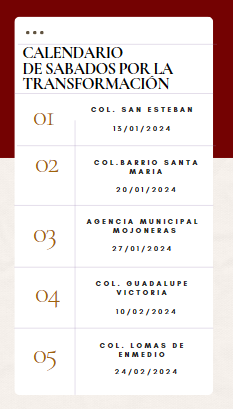 Colonia “San Esteban” en donde se llevaron a cabo las actividades de limpieza en las Calles: Miramar, camino a Playa Grande, 24 de febrero, 5 de septiembre, 20 de noviembre, Insurgentes Ignacio L. Vallarta, Plaza San Esteban, Francisco I. Madero, por mencionar algunos. En el que asistieron servidores públicos, pertenecientes a diversas  dependencias de este H. Ayuntamiento.Colonia “Barrio Santa María” en donde se llevaron a cabo las actividades de limpieza en las calles: Parota parque Los Coyules, Prolongación La Vena, Av. Las Palmas, La Capilla y Parque Los Mango, por mencionar algunos. En el que asistieron servidores públicos, pertenecientes a diversas  dependencias de este H. Ayuntamiento.Agencia Municipal Mojoneras” en donde se llevaron a cabo las actividades de Mantenimiento en las Calles: Desazolve canal Mojoneras, Limpieza Cancha Municipal Av. México ambos carriles, Jalisco, Colima, Sonora, Mantenimiento en áreas Municipales, Yucatán, por mencionar algunos. En el que asistieron servidores públicos, pertenecientes a diversas dependencias de este H. Ayuntamiento.Colonia “Guadalupe Victoria” en donde se llevaron a cabo las actividades de Mantenimiento y Limpieza en las Calles: Plaza Guadalupe Victoria, Miguel Barragán, Vicente Guerrero, Pedro Vélez, Francisco González Bocanegra, José María Bustamante, Manuel Pedraza. Módulo De Medicina Preventiva. Por mencionar algunas. En el que asistieron servidores públicos, pertenecientes a diversas dependencias de este H. Ayuntamiento.Colonia “Lomas de Enmedio” en donde se llevaron a cabo las actividades de Limpieza En Calles: Polonia, Aldama, Dinamarca, áreas municipales, Suecia, Noruega, Inés, Manuel Corona, Av. De los Poetas, Cuauhtémoc, Francisco Villa, Módulo del Medicina Preventiva, por mencionar algunas. En el que asistieron servidores públicos, pertenecientes a diversas dependencias de este H. Ayuntamiento.Comunicación SocialLa Dirección de Comunicación Social juega un papel crucial como el enlace constante entre los ciudadanos de Vallarta y la administración municipal. Su responsabilidad principal radica en informar y difundir las acciones, proyectos, logros y avances del gobierno local, estableciendo así un canal de comunicación bidireccional que facilita la retroalimentación de la opinión y las preocupaciones de la ciudadanía. Esta entidad se encarga de desarrollar campañas informativas, comunicados de prensa y material audiovisual con el objetivo de mantener a los vallartenses debidamente informados de manera precisa, oportuna y veraz. Este alcance informativo abarca desde las actividades del presidente municipal y los regidores hasta las diversas áreas gubernamentales, así como su rol preventivo en situaciones de riesgo o eventos naturales adversos. Además de su labor interna, la Dirección de Comunicación Social también brinda apoyo a otras instituciones públicas y asociaciones civiles al difundir información relacionada con ellas. A continuación, se presentan los logros alcanzados durante el trimestre de enero a marzo.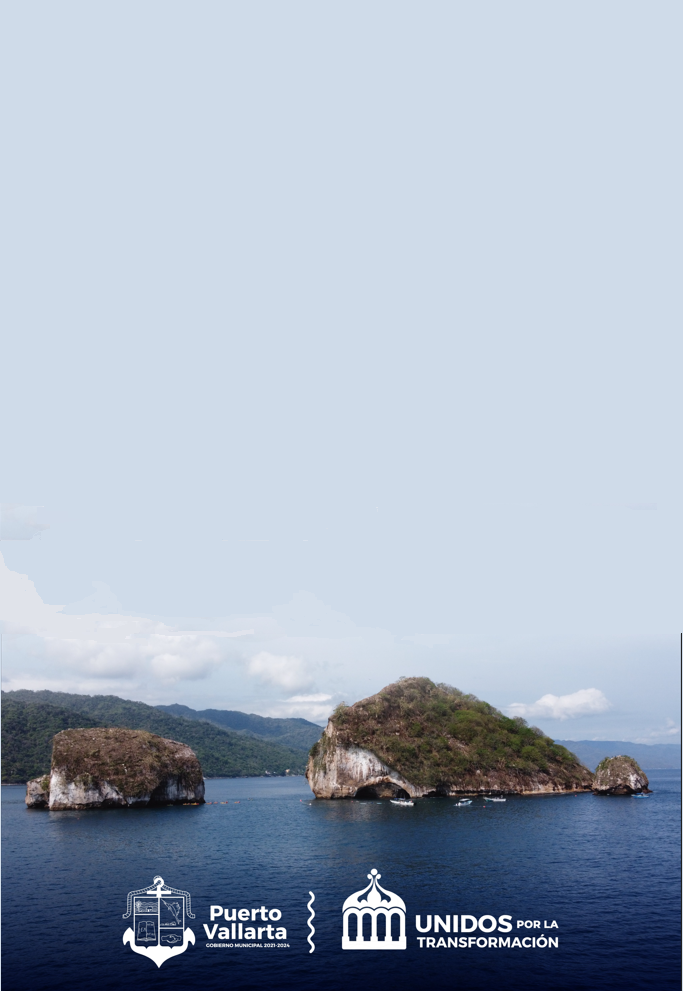 Décimo Informe TrimestralDirección de Desarrollo Institucional       Jefatura de Control y SeguimientoTIPOTOTALFaltas administrativas497Delitos del fuero común3Delitos del fuero federal0TOTALES500NOMBRE DEL OPERATIVOOBJETIVO Y PERIODICIDAD  NÚMERO Operativo GOTEs un operativo constante de recorridos de vigilancia para todas las colonias de esta Ciudad. Se realiza todos los días del año.81Operativo centrocomercialesSe realizan operativos en centros comerciales, bancos y estacionamientos para mayor seguridad de visitantes y locales. Se realiza todos los días del año.78Operativo BOI (BasesOperativas Interinstitucionales)Es un operativo realizado por los 3 órganos de gobierno que coadyuvan en conjunto para reforzar la presencia y disuadir los delitos. Se realiza todos los días del año.66Operativo alcoholímetroPrevenir accidentes automovilísticos relacionados con el consumo de bebidas alcohólicas. Se realiza los fines de semana y periodos vacacionales.21Operativo motocicletasRegularizar el transporte en motocicletas, para lo cual se supervisará que los usuarios de estos vehículos circulen acatando todas las medidas de seguridad.66Operativo vecino vigilanteSe brindan capacitaciones a los locatarios para prevenir y alertar por cualquier acontecimiento delictivo.81Operativo Semana SantaSe brinda seguridad en toda el área turística, playas, centros comerciales, bancos, etc. durante la semana santa y de pascua30CURSO O CONFERENCIAEVENTOSNO. PARTICIPANTESDEPENDENCIAFormación inicial policía preventivo131Academia municipal de policía y tránsito de la dirección de seguridad ciudadanaPolicía de investigación intermedio 18Academia municipal de policía y tránsito de la dirección de seguridad ciudadanaDiplomado en seguridad publica integral para mandos 120Academia municipal de policía y tránsito de la dirección de seguridad ciudadanaUso táctico de armamento no letal 132Academia municipal de policía y tránsito de la dirección de seguridad ciudadanaEstudio del protocolo homologado de búsqueda de personas desaparecidas ausentes o no localizadas 19Academia municipal de policía y tránsito de la dirección de seguridad ciudadanaAcademia municipal de policía y tránsito de la dirección de seguridad ciudadanaSe efectúa el oficio dsc/ampyt/25/2024 al subdirector administrativo para la gestión del cuarto pago de becas de los aspirantes de la décimo novena generación de policía preventivo.131Academia municipal de policía y tránsito de la dirección de seguridad ciudadanaSe efectúa el oficio dsc/ampyt/56/2024 al subdirector administrativo para la gestión del quinto pago de becas de los aspirantes de la décimo novena generación de policía preventivo.131Academia municipal de policía y tránsito de la dirección de seguridad ciudadanaEntrega de constancias de formación inicial para policia preventivo a la décimo novena generación131Academia municipal de policía y tránsito de la dirección de seguridad ciudadanaGraduación décimo novena generación de policia preventivo. siendo un total de 31 elementos que se incorporan a las filas de la dirección de seguridad ciudadana.131Academia municipal de policía y tránsito de la dirección de seguridad ciudadanaACTIVIDADES DE LA UNIDAD ROSA PV 350TOTALReportes de violencia16Apoyo de traslados al Centro de Justicia para Mujeres16Canalizaciones a trabajo Social De Prevención Del Delito.01Otros120ACTIVIDADES DE LA UNIDAD DE NOTIFICACIONES DE MEDIDAS DE PROTECCIÓN PV. 366TOTALOficios recibidos de Fiscalía1570Víctimas305Visitas de seguimiento420Informes recibidos de Fiscalía1,950ACTIVIDADES DEL ÁREA DE PSICOLOGÍATOTALAsesorías Psicológicas195Pacientess/dSesiones Psicológicas424Altas de pacientes1ACTIVIDADES DE LA UNIDAD DE INTERVENCIÓN EN CRISIS Y RIESGO SUICIDATOTALConsultas182Emergencias al 91146Suicidios consumados1Apoyos Sector salud 18ACTIVIDADES DE TRABAJO SOCIALTOTALApoyos79Visitas142Donaciones33FOLIOSTOTALVehículos Particulares17523Vehículos de Servicio Público.291Motocicletas 2102Vehículos detenidos por infracciones de tránsito 434Motocicletas detenidas por infracción.660Choques en Vía Pública  681Vehículos detenidos por choque1757Decesos por accidentes viales7Exámenes de alcoholemia realizados en operativo1348Exámenes positivos de la alcoholemia276Folios diversos realizados en operativo alcoholímetro94MES 2024ACUERDOSRECAUDADOPROVEÍDOSRECAUDADOEnero47$256,110.00141             $435,000.00Febrero82$176,741.00125$301,050.00Marzo137$392,612.0079$220,043.00Totales266$825,463.00345$956,093.00MES 2023EXPEDIENTEEnero136Febrero123Marzo157Totales416Tipos de ServiciosServicios OfrecidosServicios prehospitalarios 1,618Servicios generales y contra incendios 1,097Servicios de salvamento acuático 59CAPACITACIÓNLUGARESEmpresas capacitadas369Dependencias capacitadas (cursos)5Centros Educativos12ASUNTOREHABILITACIÓNREHABILITACIÓNINSTALACIÓNINSTALACIÓNCIRCUITOSAPOYOSASUNTOLÁMPARASREFLECTORESLÁMPARASREFLECTORESCIRCUITOSAPOYOSENERO1662233645FEBRERO16635868312MARZO24016530593TOTAL572211214920620                                                         	SERVICIOSCANTIDADUNIDADLevantamiento De Sombra1,576PIEZASPoda De Pasto En Áreas Verdes439,450M2Podas De Pasto En Camellón Central De La Av. Fco. Medina Ascencio48KMPoda De Árboles1,051PIEZASRecolección De Residuos Vegetal3,837BOLSASBordeo De Camellones36,000METROSSERVICIOTONELADASServicio De Recolección De Basura43,058Reportes De Recolección De Basura215.74Limpieza De Malecón246.77Papeleo De Avenidas92Cambio De Buzones304.96Residuos Sólidos Foráneos335Retiro De Basura En Playas220.53Recolección de tiraderos clandestinos103Descacharrización388Recolección de llantas9.44SERVICIOTONELADASRecolección De Palizada En Playas188Recolección de Poda146Recolección de Pinos Navideños42MESTONELADASENERO21,145.50FEBRERO19,908.00MARZO21,888.50MESINHUMACIONESEXHUMACIONESAPOYOS CIUDADANOSEnero59027Febrero45216Marzo59027Total153270SACRIFICIOSOCTUBRENOVIEMBREDICIEMBRETOTALBovinos8398609602.659Porcinos2,1202,0372,5006,657Aviar49,05649,43751,556150,049Ovicaprinos7140135282Total52,02252,47455,151159,647      PROGRAMA CANTIDAD DE AGUA MÁTICOS GARRAFÓNUSUARIOS BENEFICIADOS Aguamaticos 1511,508 6,594UNIDAD ENERO FEBRERO MARZO TOTALPipas 7883394931,620OBRASCANTIDAD  ML DE TUBERÍA USUARIOS BENEFICIADOS                    Obras de red de agua 1107.82 Lps312Total 1107.82 Lps                   312PLANTA DE TRATAMIENTO NÚMERO DE DESCARGAS (FUENTE PUNTUAL)ANÁLISIS PTAR NORTE I, II 2925PTAR DELEGACIONES (MISMALOYA, BOCA DE TOMATLÁN, ECOTERRA Y LAS PALMAS I, II, III)612TOTAL 8937TIPO Y ZONA NO ESTACIONES DE BOMBEO HRAS DE TRABAJO PROMEDIO DIARIO Pozos  zona norte 722.96Pozos zona Centro-Sur 1521.04Pozos zona Pitillal 722.35Pozos zona Ixtapa 520.85Galerías 521.98Total 39131.02TIPO DE EVENTONO DE EVENTOS BENEFICIARIOS Eventos en escuelas 91,840Evento a la población en general 114,155Entrega de Tinacos 8              800Registro de beneficiarios de tinacos 103Total 186,680TIPO DE MANTENIMIENTOUNIDAD  NO DE ACCIONES Fuentes de abastecimiento PZA26Plantas de tratamiento PZA2Colectores ML11,475Equipos de bombeo PZA                  8DESCRIPCIÓN UNIDAD  CANTIDAD Volumen de agua producida LPS10,036,915.36Volumen a tratar LPS8,735,431Volumen de agua tratada LPS7,956,361Capacidad instalada LPS1,276.71TIPO DE MANTENIMIENTOUNIDAD  NO DE ACCIONESPlantas de tratamiento  PZA2Colectores ML 11,475TIPO DE MEJORA NÚMERO DE EVENTOS Fuga de agua potable 795Tubo roto de agua potable 66Total 861TIPO DE CONTRATOS NÚMERO DE CONTRATOS Agua43Agua y Drenaje  255Drenaje 14Convenios nuevos por regularización 312Total 457                                                                ENERO                                                                 ENERO                                                                 ENERO                                                                 ENERO                                                                 ENERO EVENTOEVENTO DE APOYOFECHALUGARAFOROFestival de los Reyes MagosApoyo06/01/24Domo de la Lija1500Feria de la LecturaIVC26/01/24Plaza de Armas330Feria de la LecturaIVC27/01/24Plaza de Armas300Feria de la LecturaIVC28/01/24Plaza de Armas300Feria de la LecturaIVC29/01/24Plaza de Armas290Feria de la LecturaIVC30/01/24Plaza de Armas300Feria de la LecturaIVC31/01/24Plaza de Armas300FEBREROFEBREROFEBREROFEBREROFEBREROFeria de la LecturaIVC01/02/24Plaza de Armas300Feria de la LecturaIVC02/02/24Plaza de Armas300Feria de la LecturaIVC03/02/24Plaza de Armas300Feria de la LecturaIVC04/02/24Plaza de Armas300Fandango de MariacheroApoyo07/02/24IVC350Noche de Gala (Dia Amor y la Amistad)IVC09/02/24IVC250Festival de MadonnariApoyo11/02/24Plaza de Armas180Dia Internacional de la Lengua MaternaApoyo21/02/24Centro Comercial “LA ISLA”250Exposición Colectiva “MISTICO”Apoyo23/02/24IVC350EL CARNAVAL (Desfile)Apoyo24/02/24Malecón7,000MARZOMARZOMARZOMARZOMARZOConmemoración Dia Internacional de la MujerIVC08/03/24Plaza de Armas300Torneo de Ajedrez FemenilApoyo09/03/24La Lija90Festival de la Raicilla DAMAJUANA 7ma EdiciónIVC15/12/24IVC250Festival de la Raicilla DAMAJUANA 7ma EdiciónIVC13/12/24IVC 700Festival de la Raicilla DAMAJUANA 7ma EdiciónIVC16/12/24IVC750Equinoccio de PrimaveraIVC19/03/24IVC190Fandango de MariacheroApoyo27/03/24IVC400Presentación del libro “ECLIPSE ROJO”Apoyo30/03/24Rinconada Iturbide100Disciplina (meso cíclicos)TotalKarate-do67Boxeo68Gimnasia rítmica281Gimnasia artística144Natación396Voleibol11Total967EVENTONo. DE PRESTADORES DE SERVICIO SOCIALACTIVIDADESCarrera del nutriólogo5Apoyo en logísticaCiclismo Extremo15Apoyo en logística     EVENTONo. DE PRESTADORES DE SERVICIO SOCIAL                     ACTIVIDADESSábados por la transformación30Limpieza de espacios deportivos en las colonias del municipioRecuperación de Espacios sede 36Limpieza de espacios deportivos en las colonias de la Delegación de IxtapaRecuperación de Espacios sede Bobadilla34Limpieza de áreas de la Unidad Deportiva Alfonso Diaz Santos.Recuperación de Espacios sede Centro15Limpieza de áreas de la Unidad Deportiva Agustín Flores Contreras.EVENTONo. DE PRESTADORES DE SERVICIO SOCIALACTIVIDADESActivación Física en primarias y secundarias.3Apoyo en logísticaLugarLugarCantidad de solicitudesCantidad de solicitudesCantidad de solicitudesCantidad de solicitudesCantidad de solicitudesLugarLugarEneroEneroFebreroMarzoTotalUnidad deportiva Alonso Díaz Santos8844618Unidad deportiva Agustín Flores Contreras323225251976Módulo deportivo la Lija111188827Módulo Deportivo la Montaña001112Domo Ixtapa002224Unidad Deportiva las Juntas111113Espacios en diferentes colonias112225135Mes Total Credenciales152Tarjetones 21TOTAL173PROGRAMABENEFICIARIOSCentros Asistenciales de Desarrollo Infantil (CADI’S)4,186Instalación y operación de clubs de la tercera edad en el municipio 28 clubs Programa de Atención Integral a Personas con Discapacidad (PAID)335Mantener un programa permanente de atención psicológica a niñas, mujeres y adultos de la tercera edad del municipio  230ACCIONES RESULTADOSRELACIÓN AL PMDYG 2021-2024RELACIÓN AL PMDYG 2021-2024ACCIONES RESULTADOSESTRATEGIALINEA DE ACCIÓNSe otorga formación y terapia familiar a vallartenses en vulnerabilidad o por instrucción judicial.690 vallartenses recibiendo apoyo2.42.4.2Instalación y operación de clubes de la tercera edad en el municipio. 28 clubes en operación2.42.4.10Otorgamiento de apoyos y servicios diversos para la atención integral de la discapacidad, en servicios como: sensibilizaciones, capacitaciones, talleres, otorgamiento de aparatos auditivos y ortopédicos, exámenes de audiometría y la reparación de apoyos para la movilidad (PAID)212 servicios y/o apoyos otorgados2.42.4.11Campaña de capacitaciones constantes en colonias con alto índice delictivo4,186 personas capacitadas. 1.21.2.1Capacitación para el trabajo (desarrollo comunitario) a vallartenses pertenecientes a comunidades  con medio, alto y muy alto grado de vulnerabilidad. 89Personas capacitadas 2.42.4.2CONCEPTONÚMEROTotal, de Pruebas VIH aplicadas275Total de Pruebas SÍFILIS aplicadas281 Total de pruebas Hepatitis C aplicadas110Condones distribuidos16,000Total, de Folletos distribuidos10,000Atención de Usuarios16,700NO. DE ASESORÍASACTIVIDADESRESULTADOS53Asesorías FOJALSe autorizaron 3 con un monto cada uno de $494,590.00,  $437,111.00 y $300,000.005Asesorías para el registro de marca.1 autorizada10Asesorías para trámite de licencias.3 autorizadas2Renovación de registro de marca1 autorizadaMESPADRÓNNUEVOSREFRENDOSBAJASRECAUDACIÓNRECAUDACIÓNRECAUDACIÓNRECAUDACIÓNRECAUDACIÓNMESPADRÓNNUEVOSREFRENDOSBAJASGIROS BLANCOSGIROS RESTRINGIDOSANUNCIOS NUEVOSANUNCIOS REFRENDOSTOTALEnero3213372225949$658,749.00$7,141,091.71$93,470.50$1,792,923.41$9,686,234.62Febrero32243109413424$1,344,166.00$19,750,999.50$80,176.63$5,138,731.24$26,314,073.37Marzo32360114255234$846,157.00$15,846,778.40$58,036.95$3,604,991.50$20,355,963.85TOTALTOTAL2958945107$2,849,072.00$42,738,869.61$231,684.08$10,536,646.15$56,356,271.84IMAGEN VISUAL ENERO A MARZO 2024IMAGEN VISUAL ENERO A MARZO 2024IMAGEN VISUAL ENERO A MARZO 2024IMAGEN VISUAL ENERO A MARZO 2024IMAGEN VISUAL ENERO A MARZO 2024IMAGEN VISUAL ENERO A MARZO 2024IMAGEN VISUAL ENERO A MARZO 2024CONCEPTOSENEROFEBREROMARZOESTACIONAMIENTO52$543,100.0056$759,605.0056$996,220.00ANUNCIOS69$700,660.0035$220,930.0031$331,425.00USO Y DISPOSICIÓN DE ESPACIOS141$850,610.00102$732,870.0057$514,980.00TOTALES262$2,094,370.00193$1,713,405.00144$1,842,625.00TIPO DE PERMISONO.ENERONO.FEBRERONO.MARZOAbarrotes Con Venta De Cerveza En B.C.5  $4,300.007$4,428.007 $8,705.00Bar6  $33,516.005$30,229.005$30,229.00Venta De Vinos Y Licores En B.C.14 $36,221.008$13,871.0010    $30,636.00Degustación18 $68,385.0017$41,245.0020  $65,355.00Minisuper Con Vinos Y Licores En B.C.13 $53,120.008$25,426.006  $16,956.00Cambios De Domicilio Sin Costo12-3-4-Venta De Cerveza En B.C.5      $3,512.005$2,857.0004   $2,315.00Restaurant Bar72  $367,356.0068$461,409.0068$271,047.00TOTAL, DE PROVISIONALES145$566,410.00121$579,465.00124$425,243.00TOTAL, RECAUDADO$1’571,118.00$1’571,118.00$1’571,118.00$1’571,118.00$1’571,118.00$1’571,118.00TIPO DE PERMISONO.ENERONO.FEBRERONO.MARZOMúsica Viva50   $135,000.0038    $55,500.0041  $83,000.00Permisos Nuevos28     $14,000.0029    $14,500.0038  $16,500.00Permisos Refrendados49     $24,500.0042    $21,000.0052  $35,000.00Horas Extras25   $126,016.0041  $242,706.00020$119,260.00Fiestas Particulares1       $500.001                                                                                                                                                                                                                                                                                                                                                                                                                                                                                                                                                                                                                                                                                                                                                                                                                                                                                                                                         $500.004  $1,000.00Eventos7   $72,9275      $5,000.009    $3,500.00TOTALES160   $372,953.00176  $339,206.00164$243,253.00TIPO PERMISONO.ENERONO.FEBRERONO.MARZOTOTALAMBULANTES2$210.006$630.003$610.00$1,450.00SEMIFIJOS3$2,445.002$630.002$630.00$3,705.00FIJOS2$1,260.000$.000$.00$1,260.00TIANGUIS0$.002$1,892.002$780.00$2,672.00TOTAL7$3,915.0010$3,152.007$2,020.00$9,087.00TIPO PERMISONO.ENERONO.FEBRERONO.RECAUDADOMARZOAMBULANTES78$55,613.0020$6,720.0022$13,150.00$75,483.00SEMIFIJOS142$371,992.0036$60,337.0043$149,409.00$581,738.00FIJOS174$696,435.0018$41,872.0082$341,415.00$1,079,722.00TIANGUIS124$91,647.00114$53,856.00115$42,412.00$187,915.00TOTAL518$1,215,687.00188       $162,785.00262$546,386.00$1,924,758.00ACCIONES INSPECCIÓN Y REGLAMENTOACCIONES INSPECCIÓN Y REGLAMENTOACCIONES INSPECCIÓN Y REGLAMENTOInfracciones Administrativas de vendedores ambulantes (MINIFOLIOS)Zona Federal454Infracciones Administrativas de vendedores ambulantes (MINIFOLIOS)Zona Municipal26ApercibimientosPor falta de licencia o permiso, No refrendo, Música, Horario, Invasión pública, varios280Infracciones Administrativas (establecimientos)Clausuras36Infracciones Administrativas (establecimientos)Actas de inspección-establecimientos77Infracciones Administrativas (establecimientos)Actas de Inspección-Acopio Animal2Atención ciudadanaAsuntos varios445Reportes vía telefónicaAsuntos varios835Atención Ciudadana:20 particulares/comerciantes.Reportes Vía Telefónica:136 quejasTOTAL156MAQUINARIAENEROFEBREROMARZORetroexcavadora FA-20185 hrs178 hrs.183 hrs.Volteo FA-21161 hrs.162 hrs.120 hrs.Volteo FA-22175 hrs144 hrs.98.50 hrs.Moto M-09117.30 hrs35.80 hrs80.30 hrsPipa FA-23603,500 Lts 290,000 Lts519,000 Lts.TRÁMITES TOTALPrórrogas0Terminación de obra3Alineamiento14Ampliación22Regularización15Licencias95Número oficial305Número provisionales86Bardeo19Cambio de proyecto5Demolición10Movimiento de tierra1Reparación y/o remodelación22TRABAJOS DE MANTENIMIENTOEnero 2024M2Febrero 2024M2Marzo 2024M2TOTALBacheo cemento15184982 m2Bacheo asfalto 108012011001,310Bacheo adoquín 150120130400TOTAL    1,2452582891,792  m2No de Obra Empresa Descripción de la obra Monto Contratado Tipo de Recurso % Avance Físico Fecha de inicio programada de obra Fecha de término programada EstatusPV/DOP/AD/42/2023ALTA TORSIÓN CONSTRUCCIONES, S.A. DE C.V.CONSTRUCCIÓN DE MURO ESPIGÓN PARA LA PROTECCIÓN DEL MARGEN SUR DEL RÍO CUALE A LA ALTURA DE LOS ARCOS INGRESO AL EJIDO EL JORULLO, PUERTO VALLARTA, JALISCO. $ 5,687,106.45 Fondos Municipales76.34%11/Diciembre/2023. 09/Enero/2024.TERMINADO PV/DOP/CSS/04/2024ALTA TORSIÓN CONSTRUCCIONES, S.A. DE C.V.CONSTRUCCIÓN DE MURO DE CONTENCIÓN PARA LA PROTECCIÓN DEL MARGEN SUR DEL RÍO CUALE EN LA COL. EL REMANCE, PUERTO VALLARTA, JALISCO.$12,354,887.70Fondos Municipales30.0014/Febrero/202415/Abril/2024.EN PROCESO PV/DOP/AD/10/202 GAREYCONSTRUCCIONESS.A. DE C.V.PAVIMENTACION A BASE DE CONCRETO HIDRÁULICO EN CALLE MAR DE CORTÉS ENTRE CALLE OCEANO INDICO Y CALLE OCEANO PACIFICO, COL. PALMAR DE ARAMARA $ 2,463,526.87Fondos Municipales100 14/Febrero/2024.13/Mayo/2024.TERMINADO V/DOP/CSS/13/2024GAREY CONSTRUCCIONES S.A. DE C.V.REHABILITACIÓN DE OBRAS SANITARIAS CALLE SAN SALVADOR ENTRE AV. MÉXICO Y CALLE BRASILIA, COLONIA 5 DE DICIEMBRE$ 6,779,052.03Fondos Municipales57.3114/Febrero/2024.2/Julio/2024.EN PROCESO PV/DOP/CSS/22/2024MARIELA RAQUEL HERRERA RENTERÍAPAVIMENTACIÓN CON CONCRETO HIDRÁULICO DE LA CALLE HIDALGO ENTRE LA CARRETERA 544 HASTA CALLE VALENTIN GOMEZ FARIAS, EN LA LOCALIDAD DE IXTAPA $ 11,384,027.24Fondos Municipales30% 15/Marzo/202412/junio/2024TERMINADO V/DOP/CSS/11/2024RODHERICK PALACIOS BAUTISTAPAVIMENTACIÓN A BASE DE EMPEDRADO AHOGADO EN MORTERO EN LA CALLE BASILIO BADILLO ENTRE CALLE INSURGENTES Y CALLE AGUACATE, COL. EMILIANO ZAPATA $5,687,106.45Fondos Municipales0%15/Marzo/2024  12/julio/2024PROCESO ANTICIPADO PV/DOP/CSS/23/2024DAVEGA SERVICE CONCRETOS, S.A. DE C.V.PAVIMENTACIÓN CON CONCRETO HIDRAULICO DE CALLE VALENTIN GOMEZ FARIAS ENTRE CALLE MIGUEL HIDALGO Y CALLE INDEPENDENCIA, EN LA LOCALIDAD DE IXTAPA, PUERTO VALLARTA, JALISCO$ 8,471,754.04Fondos Municipales30%15/Marzo/2024.13/Marzo/2024PROCESO PV/DOP/LP/08/2024EDH INGENIERIA Y DISEÑO, S.A. DE C.V. CONSTRUCCIÓN DEL PANTEÓN MUNICIPAL EL ZANCUDO $ 19,803,894.23Fondos Municipales0%15/Marzo/202413/Marzo/2024PROCESO ANTICIPADO PV/DOP/LP/01/2024EDH INGENIERIA Y DISEÑO, S.A. DE C.V. PROGRAMA DE MANTENIMIENTO DEL MALECÓN, Y SERVICIOS EN LAS INSTALACIONES DE LA  ZONA FEDERAL MARÍTIMO TERRESTRE Y TERRENOS GANADOS AL MAR. $ 15,445,073.87ZOFEMAT 30%06/Marzo/202413/Marzo/2024PROCESO ANTICIPADO PROYECTOCOMPONENTECANTIDADDESCRIPCIÓNConservación y manejo del cocodrilo de río (crocodylus acutus)Cocodrilos capturados en zona urbana8Se refiere a los organismos capturados mediante reportes o denuncias telefónicas.Programa municipal para la protección y conservación de la tortuga marinaActividades relacionadas con la preservación de la tortuga marina.1580Se refiere a las actividades tendientes a la preservación de las especies de tortuga marina que desovan en las playas del municipio de Puerto Vallarta, Jalisco; de las cuales, consisten en recorridos de vigilancia en playas, recolección de nidos, sembrado de nidos, limpieza de nidos, recolección de crías de tortuga, y liberación de crías tortuga.Programa municipal para la protección y conservación de la tortuga marinaCrías liberadas de tortuga marina2339Se refiere al cuidado y manejo para la liberación de crías de tortuga marina al mar.Atención de reportes de fauna silvestreOrganismos de Fauna Silvestre rescatados con apoyo de patrulla verde.103Se refiere a los organismos silvestres o exóticos rescatados, liberados, reubicados o puestos en depositaria.ACTIVIDADRESPUESTASDenuncias ciudadanas65Verificación de Giro180Avisos preventivos17Solicitud de poda, tala y trasplante vía pública109Solicitud de poda, tala y trasplante. en propiedad privada48ACTIVIDADRESPUESTASRealización de campaña informativas en materia ambiental72Realización de actividades encaminadas a la educación ambiental181TOTAL LLAMADAS ATENDIDAS TOTAL DE REPORTES EJECUTADOS POR INSPECCIÓN APERCIBIMIENTOS82616411645PERROSGATOSTOTAL193197390PERROSGATOSTOTAL251136ACTIVIDADESACTIVIDADES REALIZADAS1.- Muestreo de calidad de agua en playa.82.- Realización de recorridos en playa133.- Realización de muestreo de residuos sólidos.64.-. Medición de sedimentos55.- Realización de recorridos en zona adyacente a la playa3PROYECTOCOMPONENTEACUMULADO ANUALPrograma de Áreas Públicas Sustentables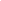 Entrega de arbolado a particulares73Programa de Áreas Públicas SustentablesProducción y mantenimiento de arbolado en vivero150Programa de Áreas Públicas SustentablesReforestación en áreas públicas0PROYECTOCOMPONENTEACUMULADO ANUALDESCRIPCIÓNActividades enfocadas al ordenamiento ecológico territorial para la mitigación, adaptación y resiliencia ante el cambio climático.Evaluación de documentos en materia de impacto ambiental.25Se refiere a la revisión de documentos y que estos cuenten con la información completa (resolutivos ambientales).Actividades enfocadas al ordenamiento ecológico territorial para la mitigación, adaptación y resiliencia ante el cambio climático.5.2. Realización de verificación de términos y condicionantes.2Se refiere a la inspección de las obras y que estas cumplan con los términos y condicionantes de su resolutivo ambiental.Actividades enfocadas al ordenamiento ecológico territorial para la mitigación, adaptación y resiliencia ante el cambio climático.Colaboración en la elaboración del Programa de Ordenamiento Ecológico Local (POEL).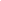 0Se refiere a la consultoría responsable de la elaboración del proyecto, que solicita participación del municipio.MESDECLARACIONESENERO28FEBRERO54MARZO22TOTAL104GLOSA FINANCIERAGLOSA FINANCIERAGLOSA FINANCIERAGLOSA FINANCIERAGLOSA FINANCIERAMESACEPTADASRECHAZADASCANCELADASTOTALENERO323341358FEBRERO530492581MARZO717971815AUDITORÍA A OBRA PÚBLICAAUDITORÍA A OBRA PÚBLICAAUDITORÍA A OBRA PÚBLICAAUDITORÍA A OBRA PÚBLICAAUDITORÍA A OBRA PÚBLICAMESREC. MUNICIPALESREC. MUNICIPALES (ICUS)RECURSOS FAISMTOTALENERO72615FEBRERO7119MARZO122317MEDIO DE ACCESO TOTAL DE SOLICITUDESPlataforma Nacional de Transparencia 408Correo Electrónico Oficial 19Oficialía de Partes 51Oficialía de Partes / Derecho Arco0TIPO DE SERVICIO TOTAL Motor278Transmisión 46Sistema Eléctrico 195              Sistema de Suspensión 115Diferencial 2Sistema de Frenos 115Sistema de Dirección 3Sistema Hidráulico 123Sistema de Tracción 20Mofles 0Ajuste de Equipo 94Suministro de Lubricantes y Fluido 699Soldadura y Pailería 108Llantas 111Total 1,9092024 2024 2024 TITULOCONCEPTOTOTALENEROFEBREROMARZOIIMPUESTOS$383,007,003.25$281,182,174.53$65,298,595.97$36,526,232.75IICUOTAS Y APORTACIONES DE SEGURIDAD SOCIAL$0.00$0.00$0.00$0.00IIICONTRIBUCIONES DE MEJORAS$0.00$0.00$0.00$0.00IVDERECHOS$127,987,824.53$32,032,294.82$54,198,576.16$41,756,953.55VPRODUCTOS$6,742,942.25$1,493,797.50$3,802,217.54$1,446,927.21VIAPROVECHAMIENTOS$6,559,240.38$2,301,029.25$1,691,989.87$2,566,221.26VIIINGRESOS POR VENTA DE BIENES, PRESTACIÓN DE SERVICIOS Y OTROS INGRESOS$0.00$0.00$0.00$0.00INGRESOS PROPIOSINGRESOS PROPIOS$524,297,010.41$317,009,296.10$124,991,379.54$82,296,334.77RECAUDACIÓN DE USO Y GOCE Y DISFRUTE DEL DERECHO A LA ZONA FEDERAL MARÍTIMO TERRESTRE Y TERRENOS GANADOS AL MARRECAUDACIÓN DE USO Y GOCE Y DISFRUTE DEL DERECHO A LA ZONA FEDERAL MARÍTIMO TERRESTRE Y TERRENOS GANADOS AL MARPERIODOMONTOEnero, febrero y marzo 2024 $23,613,823.30RECAUDACIÓN DEL IMPUESTO SOBRE TRANSMISIÓN PATRIMONIALRECAUDACIÓN DEL IMPUESTO SOBRE TRANSMISIÓN PATRIMONIALPERIODOMONTOEnero, febrero y marzo 2024$1,278,322.84CATASTROREGISTRO DE CUENTAS NUEVAS DEL PRIMERO DEL 01 DE ENERO AL 31 DE MARZO 2024CATASTROREGISTRO DE CUENTAS NUEVAS DEL PRIMERO DEL 01 DE ENERO AL 31 DE MARZO 2024CATASTROREGISTRO DE CUENTAS NUEVAS DEL PRIMERO DEL 01 DE ENERO AL 31 DE MARZO 2024MESTIPO DE CUENTA URBANATIPO DE CUENTA RÚSTICAENERO1613FEBRERO 2730MARZO1246TOTAL5589NºTipo de SesiónFechaMayoría CalificadaMayoría AbsolutaMayoría SimpleNº de Acuerdos1Ordinaria14 Febrero 202403025282Extraordinaria27 Febrero 20240010123Extraordinaria05 Marzo 2024000202Total:312832MesCantidad Enero182Febrero180Marzo102Total 464ESTADÍSTICA DE REGISTRO CIVILES DE PUERTO VALLARTA, JALISCO.Enero 2024-Marzo 2024ESTADÍSTICA DE REGISTRO CIVILES DE PUERTO VALLARTA, JALISCO.Enero 2024-Marzo 2024SERVICIOSTOTALREGISTROS837MATRIMONIOS610DEFUNCIONES430ACLARACIONES DE ACTA24CERTIFICACIONES DE ACTA10,908ACTAS FORANEAS3,348CURP1,865DIVORCIOS119INSCRIPCIONES DE ACTA59ADOPCIÓN 1MATRIMONIOS IGUALITARIOS 12CAMBIOS DE GÉNERO4MESNo.Enero150Febrero 145Marzo   78TOTAL373MESNo.Enero 12Febrero 13Marzo 11 TOTAL36MESDE LA CLASE  REMISOSTOTAL DE CARTILLASEnero42125Febrero42630Marzo61622TOTAL146377MES      TOTALEnero 910Febrero  950Marzo 3887DEMANDAS DE AMPARO NUEVAS PROCEDIMIENTOS ACTIVOS CONCLUIDOS 2118015ACTIVOS  NUEVOS CONCLUIDOS 285359SERVICIOS TOTAL DE PETICIONES Área verde invadida/Planeacion Urbana 10Bacheo/Obras Públicas 134Basurero clandestino/Servicios Públicos 50Banquetas/Obras Públicas 15Canchas en mal estado/COMUDE18Desazolve de arroyos/Obras Públicas             29Desazolve de calles /Obras Públicas 15Falta de agua/SEAPAL 2Falta de agua potable/ SEAPAL52Fuga/Descarga de aguas negras/ SEAPAL8Gaviones/SEAPAL5 Gimnasios/ COMUDE 1Luminarias/Servicios Públicos 825Muro de mampostería/Obras Públicas 14Juegos infantiles/Dir Mtto. 88Nivelación de calle/ Obras Publicas 181Nomenclatura en calles/Planeación Urbana 1Pinta de Jardineras/Dir Mtto.5Poda/Parques y Jardines 324Rehabilitación de bocas de tormenta/ Obras Públicas5Rehabilitación de edificio público/ Dir Mtto. 7Socavón/ Obras Públicas 7Topes/Transito Mpal.42Tirado de escombro ilegal/Obras Públicas 19Desazolve de fosa séptica/Obras Públicas 94Invasión a la vía pública/ Inspección y Reglamentos  7Rehabilitación de empedrado/Obras Públicas 16Rehabilitación de asfalto/Obras Públicas 10Colocación de barandal/Obras Públicas  7Nido de indigentes/ DIF1Poda / Servicios Públicos   324Recolección de poda / Servicios Públicos 152Porterías dañadas/ COMUDE 8Total TOTAL DE COLONIAS  TOTAL DE TONELADAS TOTAL DE LLANTAS 203531,884MES TOTAL Enero28Febrero  55Marzo  49TRÁMITES DE AUTOCONSTRUCCIÓNNÚMEROS PROVISIONALES Enero28Febrero  55Marzo  49ACCIÓNNÚMERODESCRIPCIÓNSolicitudes de trabajo243Solicitudes de las diferentes dependencias solicitando: Diseños para materiales de impresión (flyers, lonas, letreros, hojas membretadas, sellos, etc), Diseños para contenidos de redes sociales, difusión y campañas (Videos, fotos, imágenes, etc) y páginas oficiales del Gobierno de Puerto Vallarta.Prensa211Comunicados a medios de comunicación de parte de diferentes áreas como: DIF, SEAPAL Vallarta, Protección Civil y Bomberos, Seguridad Ciudadana; también foto notas, audios para radio, comunicados traducidos en inglés.Redes sociales 137Transmisiones en vivo (Facebook)Redes sociales 197Videos de FacebookRedes sociales 333Publicaciones en FacebookRedes sociales 135,380Visitas diarias de la página oficial del Gobierno de Puerto VallartaCobertura de eventos173Número de eventos a los cuales se apoya en la transmisión en vivo y creación de contenido para redes sociales.